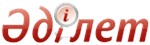 Об утверждении Государственной программы развития образования и науки Республики Казахстан на 2016 - 2019 годыУказ Президента Республики Казахстан от 1 марта 2016 года № 205             Подлежит опубликованию 

      в Собрании актов Президента и 

      Правительства Республики Казахстан

      ПОСТАНОВЛЯЮ:



      1. Утвердить прилагаемую Государственную программу развития образования и науки Республики Казахстан на 2016 - 2019 годы (далее – Программа).



      2. Правительству Республики Казахстан:

      1) в месячный срок разработать и утвердить по согласованию с Администрацией Президента Республики Казахстан План мероприятий по реализации Программы;

      2) представлять в Администрацию Президента Республики Казахстан результаты мониторинга реализации Программы в сроки и порядке, определяемые Указом Президента Республики Казахстан от 4 марта 2010 года № 931 "О некоторых вопросах дальнейшего функционирования Системы государственного планирования в Республике Казахстан".



      3. Центральным и местным исполнительным органам, а также государственным органам, непосредственно подчиненным и подотчетным Президенту Республики Казахстан, принять меры по реализации Программы.



      4. Признать утратившими силу некоторые указы Президента Республики Казахстан согласно приложению к настоящему Указу. 



      5. Контроль за исполнением настоящего Указа возложить на Администрацию Президента Республики Казахстан. 



      6. Настоящий Указ вводится в действие со дня подписания.

  

ГОСУДАРСТВЕННАЯ ПРОГРАММА

развития образования и науки Республики Казахстан

на 2016 - 2019 годы

Астана, 2016 год



1. Паспорт Программы 

2. Введение      Мир живет в период глобальных вызовов. Это новые технологические достижения и внедрение инноваций, ускоренное развитие IT-технологий и мобильность человеческих ресурсов.

      В этих условиях образование и наука должны быть на переднем крае преобразований. Ведущие экономики мира достигают процветания только за счет высокого уровня человеческого капитала. Этому способствуют новые образовательные стратегии и политики. 

      Современный этап модернизации казахстанской системы образования и науки предполагает доступность для каждого качественного дошкольного воспитания и школьного образования, возможность получить новые профессиональные навыки в колледже и университете, развить исследовательские и творческие компетенции.

      Принятый в 2011 году Закон Республики Казахстан "О науке" открыл новые возможности для передовых научных достижений. 

      Развитие казахстанской науки во благо интересов экономики и бизнеса обозначено в Законе Республики Казахстан "О коммерциализации результатов научной и (или) научно-технической деятельности". 

      В 2015 году внесены изменения и дополнения в Закон Республики Казахстан "Об образовании". Законодательно регламентируется поэтапный переход на обновленное содержание школьного образования, дуальное обучение, получение первой рабочей профессии в колледжах бесплатно, переход от государственной аттестации к независимой аккредитации колледжей и вузов и др. 

      Особый статус и государственная поддержка молодежи обозначены в новом Законе Республики Казахстан "О государственной молодежной политике". 

      Тем самым создана основа для реализации новых образовательных стратегий и научных достижений.

      Программа разработана на основе Плана Нации "100 конкретных шагов" с учетом ведущих мировых трендов. 

      Программа прошла широкое обсуждение в педагогической и научной общественности. Учтены предложения работодателей, бизнес-сообщества и международных экспертов.

  

3. Анализ текущей ситуации      В Глобальном индексе конкурентоспособности 2015 - 2016 года Всемирного экономического форума (далее – ВЭФ) Казахстан занимает 42 позицию среди 140 стран мира. Из 12 индикаторов образования и науки прогресс достигнут по 8, в том числе по качеству системы образования и научно-исследовательских организаций, доступу школ к интернету, доступности исследовательских и образовательных услуг.

      Прогресс страны в достижении целей развития тысячелетия отмечает ЮНЕСКО. Казахстан входит в десятку стран-лидеров по индексу развития образования.

      Образование – один из трех основных субъективных факторов рейтинга человеческого развития Программы развития организации объединенных наций (далее – ПРООН). В 2015 году Казахстан вошел в группу стран с высоким уровнем развития, заняв 56-е место среди 188 экономик мира. 

      Значительный прогресс Казахстана в охвате детей от 1 до 6 лет дошкольным воспитанием и обучением отмечен ЮНЕСКО в докладе "Образование для всех 2000 - 2015 годов: достижения и вызовы".

      Значительно улучшены результаты казахстанских 15-летних обучающихся по математической и естественно-научной грамотности в PISA-2012. 

      Казахстанские школьники стали серьезными конкурентами зарубежным сверстникам в международных интеллектуальных олимпиадах и научных соревнованиях. В национальной копилке страны только в 2015 году 252 золотых, 336 серебряных и 579 бронзовых медалей.

      В 2015 году впервые студенты колледжей страны приняли участие в международном чемпионате WorldSkills Competition в Бразилии. В общекомандном зачете Казахстан занял 50 позицию среди 55 стран мира.

      Признана соответствующей международным стандартам образовательная деятельность высшей школы страны. Девять университетов отмечены в рейтинге QS-2015.

      В 2013 году Казахстан занял 27 позицию среди 170 стран мира в Глобальном индексе развития молодежи. Международные эксперты отмечают положительные тенденции трудоустройства и участия молодежи в политической жизни страны.

      2016 год ознаменован ратификацией Казахстаном Конвенции о борьбе с дискриминацией в области образования и Конвенции о правах инвалидов. Все положения конвенций обозначены в законодательстве страны, в том числе и Законе Республики Казахстан "Об образовании". Доступность качественного обучения для всех на основе полного равенства в зависимости от способностей и желания каждого реализуется на всех уровнях казахстанского образования.

      Это стало возможным благодаря целевой поддержке всех инициатив образования и науки на государственном уровне, частным сектором и гражданской общественностью страны.

      Вместе с тем в контексте новых вызовов сложного и динамично развивающего мира имеются факторы, сдерживающие обеспечение высокого качества образования и науки.

      Приоритетными направлениями в период 2011 - 2015 годов стали подготовка законодательной базы, инфраструктурное развитие и наращивание ресурсного потенциала образования и науки.

  

Дошкольное воспитание и обучение      Значимость этого периода развития ребенка как основы для успешной подготовки к дальнейшей образовательной деятельности год от года возрастает.

      В системах образования для 40 стран мира уровень дошкольного образования является обязательным.

      В 2014 году ПРООН дополнил субфактор "Образование" индекса человеческого развития коэффициентом "Валовый охват дошкольным образованием", что свидетельствует о политической значимости дошкольного образования. 

      ЮНЕСКО рекомендует странам развивать государственно-частное партнерство (далее – ГЧП), при этом государственное финансирование направлять в малонаселенные и отделенные пункты. 

      В течение последних пяти лет в Казахстане развитие дошкольного воспитания и обучения стало одним из приоритетных направлений модернизации системы образования. 

      Успешная реализация программы "Балапан" на 2010 - 2014 годы способствовала росту дошкольных организаций. По сравнению с 2013 годом в 2015 году сеть дошкольных организаций увеличилась на 965 единиц. На 1 октября 2015 года функционируют 8 834 дошкольные организации (2013 году – 7869, 2014 году – 8467). 

      Активное развитие в этом секторе получило ГЧП. Только в 2013-2015 годы государственный образовательный заказ был размещен в 655-ти частных детских садах (2013 году – 898, 2014 году – 1261, 2015 году – 1553). 

      Охват детей от 3 до 6 лет дошкольным воспитанием и обучением увеличился с 73,4 % (2013 год) до 81,6 % (2015 год).

      Развитие сети дошкольных организаций способствовало росту численности педагогических кадров. В сравнении с 2013 годом количество специалистов дошкольного образования увеличилось на 13,9 тысяч человек и составило 80,8 тысяч человек.

      Значительное внимание уделено развитию содержательных аспектов дошкольного образования. Обновлен Государственный общеобязательный стандарт дошкольного воспитания и обучения. Разработаны общеобразовательная типовая программа дошкольного воспитания и обучения и образовательная программа предшкольной подготовки. Апробация программ, ориентированных на творческое и познавательное развитие ребенка, начата на базе 77 детских садов и 30 пилотных школ страны. Таким образом, в развитии дошкольного образования страны сделан значительный шаг вперед. Вместе с тем остаются области и задачи, требующие повышенного внимания и принятия соответствующих мер. 

      Проблемы:

      1) существующая сеть организаций дошкольного образования и темпы его инфраструктурного обновления не успевают за ростом рождаемости детей в Казахстане. Так, в 2015 году очередность в детские сады составила 545,4 тысяч детей, в том числе детей от 3 до 6 лет – 185,6 тысяч человек; 

      2) охват детей дошкольным воспитанием и обучением от 1-го до 3-х лет в Казахстане значительно ниже среднего показателя стран Организации экономического сотрудничества и развития (далее – ОЭСР) (по республике – 16 %, ОЭСР – 32 %);

      3) из всех периодов дошкольного развития детей наименьшее внимание государства уделено детям от 0 до 3 лет, тогда как именно здесь закладываются основы для познавательного и интеллектуального развития ребенка, приобретения социальных и коммуникативных навыков. Комплексное решение проблем раннего развития детей потребует координации и согласованных действий сферы образования, здравоохранения и социальной защиты, а также широкого включения родительской общественности;

      4) актуальным остается включение в образовательную среду детей дошкольного возраста с особыми образовательными потребностями в развитии. Доля организаций образования, создавших условия для их воспитания и обучения, составляет лишь 9,1 %. Отмечается дефицит квалифицированных специалистов – дефектологов, логопедов и психологов;

      5) при довольно высоких количественных показателях охвата детей качество услуг, предоставляемых дошкольными организациями, все еще остаются на не достаточном уровне. В значительной степени это результат непрестижного социального статуса профессии воспитателя; 

      6) ежемесячная заработная плата воспитателя (в среднем она составляет 62,4 тысяч тенге) значительно ниже средней зарплаты по стране. В сравнении со странами ОЭСР несопоставимо разнятся показатели наполняемости групп в дошкольных организациях. В Казахстане в среднем на одного педагога приходится 30 - 35, в странах ОЭСР - 14 детей;

      7) не выработаны единые подходы к проведению мониторинга достижений детей дошкольных организаций. 

      Актуальность обозначенных проблем обуславливает необходимость форсирования действий в обеспечении равных возможностей для всех детей младшего возраста с учетом мировых трендов.

  

Общее среднее образование      Школьное образование Казахстана находится на этапе нового старта. ВЭФ обозначил 16 видов знаний и умений успешного в 21 веке человека. Это навыки работы в команде, лидерские качества, инициативность, IT-компетентность, финансовая и гражданская грамотность и другие. Казахстан в рейтинге ВЭФ "Исследование расхождений в навыках 21 века" находится в группе стран с низким уровнем познавательного и эмоционального интеллекта школьников. Уровень компетенций и личных характеристик значительно ниже базовых навыков.

      В свете новых подходов области профессиональных компетенций учителя расширяются. Это – междисциплинарная и проектная деятельность, использование информационно-коммуникационных технологий (далее – ИКТ) в обучении и управлении, интеграция учащихся с особыми образовательными потребностями и консультационное сопровождение родителей.

      В 27 из 36 стран ОЭСР и ее партнеров применяются селективные критерии отбора на педагогическую специальность. Прием на программы подготовки педагогических кадров предполагает обязательное собеседование, тестирование для оценки способностей и мотивации абитуриентов. 

      В 32 странах ОЭСР педагогическая практика является обязательной. Длительность практики составляет от 70 до 120 дней. Преподаватели вузов участвуют в педагогической педпрактике студентов. Школьный менеджмент ответствен в поддержке молодых учителей. В 17 странах ОЭСР требуется степень магистра для работы в основной и старшей школе. 

      Начальный этап карьеры учителя предусматривает повышение требований для допуска к профессии. В 18 странах ОЭСР проводится обязательное введение в должность, в 14 - действует стажировка учителей. Вклад учителя в развитие общества в мировой практике признан ключевым. Преподавание рассматривается как карьера. Текучесть педагогических кадров меньше 5 %. 

      Возрастает глобальный индекс статуса и престижа профессии учителя. В Австрии широкое распространение получила программа "образовательных Оскаров" для лучших учителей. В земле Бранденбург Германии открыты церемонии принятия на работу молодых учителей и ухода опытных педагогов на пенсию. В Швеции акцент сделан на формирование сильных взаимосвязей школ, университетов и предпринимательской среды. 

      Лидеры образовательных систем модернизируют подходы профессионального развития учителя. Системы повышения квалификации педагогов несопоставимы с Казахстаном. Они различаются по объему, периодичности, охвату, уровню централизации.

      В 20 странах ОЭСР обязательные курсы повышения квалификации проводятся в контексте приоритетов индивидуальных школ. Повышение квалификации необходимо для продвижения по службе и повышения заработной платы. В 14 странах ОЭСР затраты на повышение квалификации покрываются полностью государством, в 8 - частично. 

      Педагоги Финляндии и Сингапура повышают квалификацию ежегодно. В Южной Корее учителям предоставляют различные формы дистанционного обучения и внутришкольных семинаров и курсов.

      В Японии сфера переподготовки учителей находится под контролем государства. В Финляндии за профессиональное развитие педагогических кадров ответственность несут работодатели, в Швеции - на основе рыночных отношений, без участия государства.

      Формат профессионального развития учителя намного шире. Это не только посещение курсов, семинаров и конференций. Эффективное профессиональное развитие включает обучение и практику. Предусмотрена последующая поддержка. Дистанционные курсы предлагают 21 страна ОЭСР. Практикуется повышение квалификации непосредственно на базе школ без отрыва от работы. Учителя имеют возможность пройти курсовую переподготовку на базе вузов и частных компаний. 

      Стандарты учителей и руководителей школ содержат критерии качества профессиональной компетенции. Индикаторы практики преподавания и руководства школой заложены в программах педагогического образования, оценке индивидуальных результатов работы.

      Высокий уровень экономического развития достигают страны, которые не делят школы на "лучшие" и "худшие". Фокус ведущих мировых образовательных систем направлен на выравнивание образовательных достижений школьников. В Сингапуре по итогам ранней диагностики способностей школьники посещают от 4 до 8 раз в неделю дополнительные занятия по математической грамотности. 

      В Японии создан союз сельских школ, посредством которого учителя имеют возможность обмениваться опытом и проводить различные исследования. Развернута волонтерская деятельность студентов по оказанию поддержки слабоуспевающим детям в выполнении домашнего задания. 

      Поддержку сельским школам в Шанхае оказывают городские школы. Разрабатываются специальные программы поддержки в обучении для детей мигрантов в Гонконге. До начала учебного года организуется специальная 6-месячная программа. 

      В 15 странах ОЭСР существуют программы по поддержке слабоуспевающих учащихся. 

      Ключевым является создание соответствующей новым требованиям образовательной среды. Максимально используются возможности школьной инфраструктуры. Применяются процессы трансформации открытого внутреннего пространства, зонирования учебных площадей при помощи мобильных перегородок или передвижного оборудования. Это создает психологическое разнообразие и смену впечатлений для детей, находящихся длительное время в здании школы.

      В 2011 - 2015 годы приоритетами школьного образования Казахстана стали инфраструктурное развитие и подготовка к переходу на обновленное содержание. 

      Ввод в эксплуатацию в течение пяти лет 521 школы позволил сократить количество аварийных до 1 %, трехсменных - до 1,2 %. В 2015 году за счет Национального фонда Республики Казахстан начато строительство еще 34 школ.

      Осуществляется полномасштабная трансляция опыта НИШ. Подготовлена база для поэтапного перехода на обновленное содержание школьного образования. Принят Государственный стандарт начального образования. Новая интегрированная образовательная программа ориентирована на развитие способностей детей применять знания и умения в реальной практике.

      Апробация обновленных учебных программ начата в 30-ти пилотных школах.

      Внедрены новые механизмы профессионального развития педагогических кадров страны. Ключевым аспектом становится исследовательская деятельность учителя.

      По новым трехуровневым программам повышения квалификации, разработанным Центром педагогического мастерства НИШ, в 2012 - 2015 годах прошли курсовую подготовку 52,5 тысяч педагогов. За пять лет проведены более 2000 онлайн-уроков для учащихся, 188 онлайн-семинаров и 400 мастер-классов для учителей общеобразовательных школ.

      Новая модель оплаты труда гражданских служащих, в том числе работников образования, запущена с 1 января 2016 года. Предусматриваются доплаты педагогам и стимулирующие надбавки за высокие достижения в работе. Это будет способствовать улучшению профессионализма учителей, повышению привлекательности профессии и сокращению чрезмерно высокой педагогической нагрузки;

      Для проведения полномасштабных действий по развитию трехъязычного образования разработана Дорожная карта на 2015 - 2020 годы. 

      Создаются условия для дополнительного образования и занятости детей во внеурочное время. Охват детей, занимающихся во внешкольных организациях и школьных кружках, составляет 60,8 %.

      Новые подходы формирования молодого поколения, обладающего чувством ответственности за принимаемые решения и судьбу своей страны, заложены в Концепции государственной молодежной политики Республики Казахстан до 2020 года. 

      Отмечается рост доли выпускников, подтверждающих успешность завершения школьного образования.

      Вместе с тем с учетом новых глобальных вызовов 21 века актуализируются вопросы качественного образования для всех детей.

      Инфраструктура общего среднего образования требует ускоренных темпов развития. Географические преимущества страны обуславливают 3-х кратное преобладание школ на селе.

      Всего образовательную деятельность ведут 7160 школ (2013 год – 7307, 2014 год - 7222). Число школ, расположенных в сельской местности, преобладают над городскими в 3,3 раза. При этом учащихся городских школ больше в сравнении с сельскими (город – 1 412 503 человек, село – 1 311 624 человек). В целом, контингент дневных общеобразовательных школ составляет 2,7 млн. человек. 

      Малокомплектные школы (далее – МКШ) составляют 44 % от общего количества организаций общего среднего образования. 

      Уровень материально-технической оснащенности МКШ низкий. Не имеют учебных кабинетов новой модификации: физики - 33,7 % школ, химии – 39 %, биологии - 39,3 %, математики - 29,3 % и лингафонных кабинетов - 49 % школ. Показатели выпускников МКШ по итогам единого национального тестирования (далее – ЕНТ) 2015 ниже республиканского на 4,45 балла (74,97 балла).

      Проблемы:

      1) развитие школьной инфраструктуры не в полной мере удовлетворяет имеющимся потребностям. Ветхие здания школ с превышающим сроком эксплуатации (1950-1970 годов постройки) переходят в разряд аварийных. Сегодня количество таких школ составляет 69 единиц. В них обучается 17,3 тысяч детей, в 86 трехсменных школах - 11,2 тысяч детей;

      2) из-за отсутствия школ в населенном пункте не имеют возможности обучаться по месту жительства 3 825 учащихся, что составляет 12,2 % детей от нуждающихся в подвозе (31420 человек);

      3) сохраняется значимость включения школьников с особыми образовательными потребностями в образовательный процесс общеобразовательных школ. Соответствующие условия созданы только в 30,7 % школ. Такую возможность получили лишь 27 % детей с особыми образовательными потребностями в развитии. Имеется потребность в педагогах со специальным образованием и методическом сопровождении;

      4) недостаточно эффективна процедура экспертизы учебной литературы. 88 % учебников, поступивших от издательств, направляются на доработку. Научно-педагогическую экспертизу с первого раза проходят только 7% учебников;

      5) не в полной мере применяются инновационные технологии обучения. Возможности доступа школьников к информационным технологиям ограничены. Низкими остаются показатели доступности школ к мировым образовательным интернет-ресурсам. В системе электронного обучения задействовано только 1075 школ;

      6) все еще критически важными являются необходимость формирования социальных и эмоциональных навыков, развитие некогнитивных способностей. Переход на обновленное содержание школьного образования должен осуществляться в контексте STEM-обучения. Междисциплинарный и проектный подход позволит мотивировать школьников на активный процесс познания и развития; 

      7) остается высокой потребность в учителях-предметниках со знанием английского языка. Качественный состав педагогов школ с высшей и первой квалификационными категориями составляет лишь 49,8 %. Только 0,6 % учителей школ имеют степень магистра; 

      8) новые задачи ставятся и перед системой повышения квалификации. Необходимо качественное обновление программ профессионального развития учителя. Это потребует высокой компетенции кадрового состава системы повышения квалификации педагогов Казахстана; 

      9) низким остается охват курсами сельских учителей. Формат предлагаемой курсовой подготовки требует разработки и внедрения новых подходов;

      10) сдерживающим фактором качественных показателей школьного образования остается все еще низкий статус профессии учителя. Не выработаны новые подходы повышения общественного имиджа учителя, высокой материальной и духовной мотивации, привлечения к труду педагога способной и творческой молодежи; 

      11) не разработаны механизмы карьерного и профессионального роста учителя. Не внедрены профессиональный стандарт педагога или концептуальная модель развития его профессиональных компетенций;

      12) требует ускоренных темпов развития неформальное образование детей школьного возраста. Недостаточна сеть внешкольных организаций, в том числе кружков роботостроения и техники, IT-площадок, объединений юных туристов и натуралистов. Эффективность воспитывающего потенциала организаций образования и детских общественных объединений в силу дефицита педагогов дополнительного образования остается низкой;

      13) не выработаны механизмы мониторинга успешности обучения выпускников начальной школы. Внешняя оценка учебных достижений выпускников основной школы не позволяет своевременно выявлять и поддерживать учащихся с низкой успеваемостью; 

      14) пятибалльная система оценивания не отражает реальный уровень знаний обучающихся. Она не позволяет разработать индивидуальную траекторию обучения школьника с учетом имеющихся трудностей, мотивировать их на устранение пробелов в усвоении учебной программы;

      15) казахстанские школьники по итогам PISA-2012 все еще отстают от сверстников из стран ОЭСР по математике на 1,5, естествознанию - на 2 и по чтению - на 2,5 года; 

      16) разница между лучшей и отстающей школами по итогам ежегодного ЕНТ составляет 60%. Не разработаны и не внедрены механизмы поддержки школ с низкими результатами в обучении;

      17) выпускные экзамены не замеряют языковые компетенции школьников. ЕНТ не предусматривает оценивание уровня сформированности умений и навыков школьника 21 века, которые необходимы в непостоянном, неопределенном, сложном и противоречивом мире. Инструментарий ЕНТ требует содержательного переформатирования; 

      18) не получило широкого распространения внедрение механизмов подушевого финансирования в школах. Попечительские советы 4 377 дневных государственных общеобразовательных школ выполняют больше функции родительских комитетов. Они не имеют полномочий финансовой автономии.

      Таким образом, на этапе нового старта школьного образования необходимо форсировать инфраструктурные решения, ресурсное и методологическое обновление, выработать механизмы сокращения разрыва между "лучшей" и "худшей" школой, усилить воспитательную составляющую с учетом принципов общенациональной идеи "Мәңгілік Ел". 

  

Техническое и профессиональное образование      Социальная ориентированность технического и профессионального образования в мировой практике очевидна. В ведущих странах система ТиПО является фактором успешной социальной адаптации молодежи и взрослых.

      Социальное партнерство в Германии обеспечило лучшие показатели снижения молодежной безработицы в Европе. Охват обучающихся дуальным обучением в 3,5 раза выше в сравнении с Казахстаном. Превышают в 27,5 раз показатели вовлеченности предприятий в процесс подготовки кадров.

      В странах ОЭСР ТиПО развивается на основе коллективной ответственности образования и работодателей, заинтересованных сторон.

      Продвижение дуального обучения заявлено одной из главных целей ТиПО до 2020 года в Европейском Союзе. Наряду с получением рабочей профессии обеспечивается привитие молодежи предпринимательских навыков.

      В 2011 - 2015 годы проведена значительная работа по реструктуризации ТиПО страны. В 2012 году Казахстан первым из Стран независимых государств переформатировал образовательную деятельность системы ТиПО. Это позволило придать подготовке кадров техническую направленность. Тем самым была обеспечена преемственность квалификаций ТиПО. Студенты колледжей получили возможность присвоения нескольких прикладных квалификаций в рамках одного учебного заведения.

      На 1 октября 2015 года функционируют 807 колледжей, в том числе 462 государственных. Из них 20 % расположены в сельской местности. Всего обучается 500 тысяч студентов. В ТиПО работают 43112 инженерно-педагогических работника. Подготовка кадров осуществляется по 183 специальностям и 465 квалификациям.

      Для реализации приоритетных проектов индустриально-инновационного развития определены 10 базовых колледжей. 

      В 2015 году законодательно закреплены принципы дуального обучения. Образовательную деятельность в партнерстве с предприятиями страны осуществляют 348 колледжей. Заключено 27200 договоров о сотрудничестве колледжей и работодателей. В рамках целевой подготовки кадров обучается 5 тысяч человек.

      Запущен механизм регулирования региональных дисбалансов трудовых ресурсов через учебную миграцию "Мәңгілік ел жастары – индустрияға!". В 34 колледжах северных, центральных и восточных регионов обучаются 2200 студентов. 

      Обеспечивается доступность технического и профессионального образования молодежи с особыми образовательными потребностями. Установлена квота приема (с 2012 года размер квоты для инвалидов составляет 1 %). 

      Разрабатываются новые подходы в обновлении содержания образовательных программ ТиПО. Казахстан стал участником Туринского процесса. Это предоставляет возможность выработать действенные шаги развития системы ТиПО. 

      Получение первой рабочей специальности бесплатно закреплено на законодательном уровне. Это требует ускоренной разработки пошаговых действий. 

      Законодательно закреплена международная аккредитация учебных заведений ТиПО.

      Несмотря на предпринимаемые шаги, охват ТиПО в Казахстане значительно ниже показателей развитых стран. Только 22% населения страны считает ТиПО престижным. Тогда как в странах Евросоюза получение рабочей профессии для 71% населения имеет позитивный имидж. Это показатели охвата, трудоустройства, размера зарплаты и мнения населения.

      Расходы на ТиПО в Казахстане в 2,5-3 раза ниже показателей развитых стран мира.

      Проблемы:

      1) отсутствует эффективная система профориентационной работы. В 2015 году доля молодежи типичного возраста в ТиПО (14-24 лет) составила лишь 16,1 %; 

      2) по итогам опроса ОЭСР 70 % компаний Казахстана считают низкий уровень подготовки кадров серьезным препятствием для развития бизнеса. Рабочие кадры страны не владеют навыками компьютерного проектирования, работы со сложными сварочными конструкциями, техническим английским языком. Ежегодно привлекается 30 тысяч иностранных работников, из них 24,9 тысяч (83 %) - для промышленности;

      3) низкими являются показатели колледжей, подтверждающих качество подготовки специалистов. Только 16 % из них прошли национальную аккредитацию; 

      4) не выработаны механизмы независимой сертификации квалификаций студентов ТиПО на базе отраслевых ассоциаций. Сертификаты уровня профессиональной подготовленности выпускников не признаются бизнес-сообществом. При этом ни одна профессиональная ассоциация работодателей до сих пор не начала свою независимую сертификацию выпускников;

      5) отмечается дефицит инженерно-педагогических кадров и мастеров производственного обучения. Низкий уровень заработной платы не позволяет привлечь для преподавания опытных работников с производства; 

      6) мастера производственного обучения в системе ТиПО составляют только 13,1% от общего числа инженерно-педагогических работников. В развитых странах преподаватели и мастера производственного обучения являются практикующими специалистами или проходят стажировку на производстве 1 раз в 3 года;

      7) устаревшая материально-техническая база колледжей не обеспечивает качество подготовки кадров и привлекательность системы ТиПО. Не решены в полной мере вопросы создания условий для иногородних обучающихся. Лишь 70 % сельских студентов имеют возможность получить места в общежитиях.

      Эволюция рынка труда рабочего обозначила перед системой ТиПО новые вызовы. Система ТиПО призвана сыграть ключевую роль в контексте социальных выгод, прежде всего, для человека и общества в целом. 

  

Высшее и послевузовское образование      Эффективным показателем инновационной экономики обозначены тренды развития вузовской науки. Усиливается интеграция университетов и бизнес-структур. 

      В рейтинге IMD в топ стран-лидеров, где высшее образование отвечает потребностям экономики, входят Швеция, Сингапур, Дания, Канада, Финляндия. Казахстан занимает 44 позицию среди 60 стран мира.

      Реализуются проекты развития исследовательских вузов. Инвестиции Китая в исследовательские университеты повысили конкурентоспособность высшего образования. 

      В Великобритании фокус на исследовательские университеты обеспечил устойчивое экономическое развитие страны. В 2010 году 20 вузов Великобритании, объединенных в RusselGroup, принесли 22,3 млрд. дохода и обеспечили 243 тысяч рабочих мест. Более 2/3 результатов научно-исследовательских работ (далее – НИР) университетов RussellGroup внедряются в экономику, здравоохранение, культурную и социальную сферы страны.

      Приоритетом высшего и послевузовского образования Казахстана обозначено триединство образования, науки и производства. Начат процесс институционального преобразования высшей школы страны. Создан первый исследовательский вуз - Казахский национальный исследовательский технический университет имени К.И. Сатпаева. Здесь сформирован пул ведущих ученых страны, выполняющих фундаментальные и прикладные научно-образовательные исследования.

      Функционируют 16 офисов коммерциализации, 3 технопарка и 4 бизнес-инкубатора. Флагманом глобального образования и научных открытий стала автономная организация образования "Назарбаев Университет" (далее – Назарбаев Университет). В инженерных школах вуза успешно стартовали инновационные образовательные и научные проекты. В 2015 году Университет перешел знаковый рубеж. Осуществлен первый выпуск 594 молодых высококвалифицированных специалистов (446 бакалавров и 148 магистров).

      Высшую школу Казахстана представляют 125 вузов (2013 - 2014 учебный год – 132 единиц, 2014 - 2015 учебный год – 127 единиц), из них 9 национальных, 31 государственный, 13 негражданских, 1 автономная организация образования, 1 международный, 16 акционированных, 54 частных.

      Контингент обучающихся в вузах в 2015 - 2016 учебном году составляет 455 101 человек (2013 год – 606,1 тысяч человек, 2014 год – 506,4 тысяч человек), в том числе, в бакалавриате – 425 700 человек, в магистратуре – 27 400 человек, в докторантуре – 2001 человек. 

      Численность профессорско-преподавательского состава (далее – ППС) составляет – 40 844 человека (2013 год – 41 635, 2014 год - 40 320).

      Подготовка специалистов осуществляется с учетом социального заказа. 11 вузов определены как базовые в подготовке высококвалифицированных кадров для успешной реализации проектов Государственной программы индустриально-инновационного развития (далее – ГПИИР). Профессиональные компетенции формируются в рамках образовательных программ, разработанных в соответствии с Дублинскими дескрипторами и пожеланиями работодателей. 

      Обеспечена преемственность образовательных программ трехуровневой модели высшего и послевузовского образования. Академическая свобода вузов в определении содержания образовательных программ в бакалавриате увеличена до 55 %, магистратуре – 70 %, докторантуре – 90 %. Вузы могут предлагать широкий спектр образовательных программ, способствующих укреплению их конкурентоспособности на рынке образовательных услуг. 

      Соотношение количества грантов магистратуры к грантам бакалавриата соответствует мировой структуре вузовского контингента (1:5).

      На основе Национальной системы квалификаций, сопоставимой с Европейской, разработано 70 профессиональных стандартов подготовки специалистов с высшим и послевузовским образованием. 

      Расширяются образовательные контакты казахстанских вузов с ведущими университетами мира. Международные научно-исследовательские проекты реализуются совместно с зарубежными вузами-партнерами. Диалог стран обеспечивает привлекательность и сопоставимость квалификаций высшего образования.

      Внедрена национальная модель аккредитации вузов. В 2015 году институциональную аккредитацию в казахстанских аккредитационных агентствах прошли 72, национальную специализированную - 55 вузов. Начат постепенный переход от государственной аттестации к общественно-профессиональной аккредитации.

      Развитие получила академическая мобильность студентов и ППС. В 2011-2015 годы 4913 студентов казахстанских вузов прошли обучение в ведущих вузах мира. 

      Курсовую подготовку в области менеджмента на базе Назарбаев Университета со стажировкой в Великобритании, Японии, Соединенных штатах Америки и Сингапуре прошли 100 сотрудников вузов. Научно-педагогические кадры повышают уровень профессиональных компетенций в 30 странах мира по программе "Болашақ". 

      Более чем в 2 раза в сравнении с 2011 годом выросло количество публикаций с высоким импакт-фактором ППС и научных работников вузов.

      Вместе с тем остепененность ППС вузов все еще остается низкой и составляет 50,4 %. Лишь 2 % от их общего числа имеют степень доктора PhD. 

      Научный потенциал вузов используется неэффективно. Межведомственные барьеры, недостаточное финансирование, отсутствие экономических стимулов у частного сектора препятствуют успешной интеграции образования, науки и производства. 

      Не в полной мере развиты институциональные формы поддержки инновационных структур. Удельный вес научных разработок более чем в десять раз ниже уровня развитых стран. Вузами коммерциализируются только 0,1 % финансируемых научно-исследовательских разработок.

      Развитие государства во все времена определяла молодежь. По данным государственной статистики, на начало 2015 года численность молодежи республики (14-29 лет) составила 4 511,5 тысяч человек или 25 % от общей численности населения страны.

      Вопросы успешной социализации и гражданственной активности молодежи рассматриваются на заседаниях Совета по молодежной политике при Президенте Республики Казахстан. Региональными программами решаются социальные проблемы и занятость молодежи. Инициативы молодежи находят поддержку в 213 региональных ресурсных центрах.

      Функционирует свыше 1000 молодежных неправительственных организаций. В 115-ти вузах созданы органы молодежного самоуправления. 

      Создана Национальная студенческая лига по футболу и баскетболу. На Всемирной универсиаде в 2015 году казахстанская студенческая сборная завоевала 5 золотых и 6 серебряных медалей.

      Успешно реализуются социальные проекты: Республиканский молодежный форум, Молодежный лагерь "Жастар-Отанға!", республиканский турнир по парламентским дебатам и другие. 

      Проблемы:

      1) 66,3 % казахстанских работодателей-участников социологических опросов отметили отсутствие опыта сотрудничества с вузами в сфере НИОКР. Подготовка кадров в вузах все еще не направлена на развитие практических навыков. Образовательные программы не удовлетворяют ожидания работодателей;

      2) отмечается низкий уровень выпускников вузов по техническим специальностям. Показатель трудоустройства выпускников в первый год после окончания вуза остается все еще низким (71 %), в том числе на селе. Местными исполнительными органами (далее – МИО) слабо ведется работа по привлечению молодых специалистов в рамках проекта "С дипломом в село". Вовлеченность сельской молодежи в различные проекты остается низкой;

      3) непрестижность профессии педагога приводит к набору слабоуспевающих абитуриентов. Отсутствуют специальные требования к приему на педагогические специальности. Выпускники педагогических специальностей не ориентированы на использование в учебной практике новых технологий обучения. Охват студентов программами трехъязычного обучения остается низким. Имеется потребность в повышении языковых компетенций как студентов, так и преподавателей. Не в полной мере разработано научно-методическое обеспечение обучения на английском языке; 

      4) в рейтинге IMD Казахстан занимает 44 позицию по показателю "импорт студентов" среди 56 стран мира. Доля иностранных студентов составляет лишь 2,5 %, в странах ОЭСР их доля достигает 9-10 %;

      5) действующие институты корпоративного управления не имеют реальных полномочий, влияющих на принятие основных решений. Вузами не отрегулирован механизм подотчетности перед студенческой и родительской общественностью;

      6) инфраструктура и организация досуга в вузах не соответствуют потребностям и ожиданиям иногородних и иностранных студентов; 

      7) безбарьерная среда обучения создана в вузах Акмолинской, Алматинской, Западно-Казахстанской, Карагандинской, Костанайской и Южно-Казахстанской областей, городов Астаны и Алматы. В них обучается 570 студентов с особыми образовательными потребностями. На законодательном уровне не выработаны механизмы их трудоустройства; 

      8) вовлеченность сельской молодежи в социальные проекты все еще остается низкой. Имеются существенные различия в условиях досуга молодежи города и села. Не в полной мере развернуто волонтерское движение. Только 9 % молодежи занимается спортом (город – 6,7 %, село – 11,8 %).

      С учетом достигнутых результатов и все еще имеющихся проблем рост качественных показателей высшей школы Казахстана является критически важным.

  

Наука      Принятый в 2011 году Закон Республики Казахстан "О науке" открыл новые возможности для передовых научных достижений. Новшеством казахстанской науки стал Закон Республики Казахстан "О коммерциализации результатов научной и (или) научно-технической деятельности" (далее - Закон). Основными положениями законодательно регламентируется создание условий для развития казахстанской науки во благо интересов экономики и бизнеса.

      Создана принципиально новая модель управления наукой. Определены механизмы финансирования научных исследований - базовое, грантовое и программно-целевое. Независимую экспертизу проводит Национальный центр государственной научно-технической экспертизы. 

      Пять национальных научных советов (далее – ННС) являются коллегиальным органом принятия решений. 

      В 2015 году успешно завершен проект казахстанской науки и Всемирного Банка "Коммерциализация технологий". Реализованы 65 научных проектов. Заключены 6 лицензионных соглашений. 

      НИОКР выполняют 392 научные организации, в том числе 245 научно-исследовательских институтов (далее – НИИ). В них работают более 25 тысяч научных сотрудников. 

      Ученые страны имеют доступ к мировым информационным ресурсам. Подписаны лицензии и соглашения с крупнейшими зарубежными компаниями и издательствами Thomson Reuters, Springer, Elsevier. 

      Отмечается значительный рост публикационной активности казахстанских ученых в международных рейтинговых изданиях. В 2015 году количество публикаций в ведущих рейтинговых журналах мира составило 1995, из них только в Scopus (Elsevier) – 976, Web of Core Collection (Thomson Reuters) – 327 и одновременно в обеих базах – 692. 

      Укрепляется кадровый потенциал науки. Отмечается рост численности казахстанской молодежи в науке. В 1,5 раза увеличилась доля ученых в возрасте до 35 лет. Значительными стимулами для ученых стали Государственная премия в области науки и техники, 6 именных премий МОН РК, государственные научные стипендии (50 для молодых и 25 для выдающихся ученых).

      Проблемы:

      1) сохраняется разрыв между наукой и образованием. Научные результаты не сосредоточиваются в сфере образования; 

      2) остается низкой материально-техническая оснащенность научно-исследовательской инфраструктуры;

      3) приоритеты финансирования научно-технической деятельности формируются в большей части без участия индустрии; 

      4) слабо развито научное предпринимательство. Результаты научно-технической деятельности остаются невостребованными для бизнеса и не применяются предприятиями в производственных процессах; 

      5) слабо обеспечен переход от фундаментальных знаний к их практической реализации. Это значительно снижает ценность результатов научного труда с точки зрения общества и экономики;

      6) отсутствует единый оператор, осуществляющий администрирование и контроль международных научных проектов; 

      7) не развиты национальные профессиональные сообщества научных работников, привлекаемых к независимой экспертизе;

      8) Казахстан значительно отстает по показателям результативности НИОКР от развитых стран. За 5 лет затраты на опытно-конструкторские разработки выросли в 3 раза, однако они значительно ниже, чем в странах ОЭСР;

      9) продажи прав интеллектуальной собственности в Казахстане намного ниже, чем в России и Сингапуре. Внутренние затраты на исследования и разработки в 14 раз ниже стран ОЭСР;

      10) инновационное развитие экономики предполагает рост качественных показателей науки. Это – ускоренное развитие научно-исследовательской деятельности вузов, реальный вклад науки в экономику, кооперация с бизнесом и интеграция с зарубежным научным сообществом;

      11) отсутствует система мониторинга реализации научных исследований;

      12) в сфере образования и науки Казахстана функционирует негибкая система государственного контроля; 

      13) процедуры государственного контроля забюрократизированы (обязательное соответствие 551 параметру 15 нормативных правовых актов);

      14) отсутствует систематизированная информационная база данных контрольных мероприятий. Это ограничивает мониторинг и анализ деятельности организаций образования; 

      15) имеется значительный разрыв между внутренней и внешней оценкой организации образования. По самооценке 100% считают свою деятельность удовлетворительной. При этом проходят государственную аттестацию 58% детсадов, 59% школ, 11 % колледжей, 46% вузов;

      16) отсутствует Единая методика оценки качества, эффективности и мониторинга результатов НИР.

      Новые задачи в сфере образования требуют совершенствования системы контроля и оценивания, в том числе изучения и внедрения лучшего опыта Ofsted.

      Таким образом, анализ реализованных пошаговых действий в сфере образования и науки определяет следующее. 



      1. Сильные стороны:

      1) обновление законодательной базы образования и науки, государственной молодежной политики;

      2) ускоренные темпы инфраструктурных решений;

      3) развитие ГЧП;

      4) трансляция опыта НИШ и Назарбаев Университета;

      5) улучшение позиций в международных рейтингах качества образования; 

      6) реструктуризация системы повышения квалификации педагогических работников;

      7) внедрение элементов дуального обучения в системе ТиПО;

      8) расширение академической свободы вузов;

      9) увеличение вузовской науки в инновационных проектах;

      10) рост публикационной активности ППС и ученых;

      11) развитие интеллектуальных кластеров на базе Назарбаев Университета и Парка инновационных технологий.



      2. Слабые стороны: 

      1) низкий статус педагога и ученого;

      2) дефицит педагогов с высшим специальным дошкольным образованием;

      3) низкая доля учителей, преподающих предметы естественно-математического цикла (далее - ЕМЦ) на английском языке;

      4) наличие трехсменных и аварийных школ;

      5) недостаточный охват учащихся дополнительным образованием;

      6) низкий уровень функциональной грамотности школьников;

      7) низкий уровень информатизации школ;

      8) несовершенство ЕНТ;

      9) отсутствие механизмов выравнивания результатов школ;

      10) недостаточная профориентационная работа в школах;

      11) низкий престиж ТиПО;

      12) отсутствие законодательных норм проведения оценки уровня профессиональной подготовленности работодателями;

      13) дефицит инженерно-педагогических кадров с опытом работы на производстве;

      14) отсутствие механизмов подтверждения качества системы ТиПО;

      15) недостаточное развитие инклюзивного образования;

      16) недостаточное качество подготовки педагогических кадров;

      17) дефицит кадров, специализирующихся в коммерциализации;

      18) региональные диспропорции инновационных структур вузов;

      19) дисбаланс между низкой патентной активностью и высокой публикационной активностью ППС вузов;

      20) непривлекательность высшего и послевузовского образования для иностранных граждан;

      21) невысокий уровень менеджмента в образовании и науке;

      22) низкий уровень участия работодателей в разработке содержания образовательных программ;

      23) слабая материально-техническая база организаций образования и науки;

      24) бюрократизированная и негибкая система контроля в сфере образования и науки.



      3. Возможности:

      для государства:

      1) повышение конкурентоспособности казахстанского образования и науки;

      2) повышение качества человеческого капитала;

      3) обеспечение социальных и правовых гарантий качества жизни детей;

      4) инвестиционная поддержка образования и науки со стороны международных организаций и работодателей;

      5) новые эффективные методы управления в образовании и науке;

      6) доступность, привлекательность, качество и открытость сферы образования и науки;

      7) улучшение показателей в международных рейтингах;

      8) повышение ответственности родителей за воспитание ребенка;

      9) внедрение разработанных инновационных проектов в производство.



      4. Угрозы:

      1) недостаточный уровень финансирования;

      2) низкая мотивация труда педагога;

      3) более привлекательные для ученых условия работы за рубежом; 

      4) низкий уровень стремления к самообразованию и профессиональному росту среди педагогических кадров;

      5) срывы сроков ввода в эксплуатацию объектов образования;

      6) нескоординированность соисполнителей в ходе реализации Программы.

      Запланированные меры в рамках Программы будут способствовать решению обозначенных проблем для дальнейшей модернизации системы образования и науки с перспективой повышения конкурентоспособности системы и ее приближения к лучшим практикам стран ОЭСР.



      4. Цели, задачи, целевые индикаторы и показатели результатов реализации Программы.

      Главная цель: повышение конкурентоспособности образования и науки, развитие человеческого капитала для устойчивого роста экономики.



      4.1. Программная цель: обеспечение равного доступа к качественному дошкольному воспитанию и обучению.

      Целевой индикатор:

             Для достижения поставленной цели необходимо решить следующие задачи:



      1. Улучшение качественного состава педагогических кадров дошкольных организаций и повышение престижа профессии 

 

            2. Увеличение сети дошкольных организаций с учетом демографической ситуации 

 

            3. Обновление содержания дошкольного воспитания и обучения, ориентированного на качественную подготовку детей к школе 

 

            4. Усовершенствование менеджмента и мониторинга развития дошкольного воспитания и обучения

 

            4.2 Программная цель: обеспечение равного доступа к качественному среднему образованию, формирование интеллектуально, физически, духовно развитого и успешного гражданина.

      Целевой индикатор:

             Для достижения поставленной цели необходимо решить следующие задачи:



      1. Повышение престижа профессии педагогов и повышение их качественного состава

 

            2. Обеспечение инфраструктурного развития среднего образования

 

            3. Обновление содержания среднего образования

 

            4. Формирование у школьников духовно-нравственных ценностей Общенациональной патриотической идеи "Мәңгілік Ел" и культуры здорового образа жизни 

 

            5. Усовершенствование менеджмента и мониторинга развития среднего образования

 

            4.3 Программная цель: социально-экономическая интеграция молодежи через создание условий для получения технического и профессионального образования.

      Целевой индикатор:

             Для достижения поставленной цели необходимо решить следующие задачи:



      1. Повышение престижа системы ТиПО

 

            2. Обеспечение доступности ТиПО и качества подготовки кадров

 

            3. Обновление содержания ТиПО с учетом запросов индустриально-инновационного развития страны

 

            4. Укрепление духовно-нравственных ценностей Общенациональной патриотической идеи "Мәңгілік Ел" и культуры здорового образа жизни

 

            5. Усовершенствование менеджмента и мониторинга развития ТиПО

 

            4.4. Программные цели: обеспечение отраслей экономики конкурентоспособными кадрами с высшим и послевузовским образованием, интеграция образования, науки и инноваций.

      Целевые индикаторы:

             Достижения задач будут измеряться следующими показателями:



      1. Обеспечение качественной подготовки конкурентоспособных кадров

 

            2. Модернизация содержания высшего и послевузовского образования в контексте мировых тенденций

 

            3. Создание условий для коммерциализации результатов научных исследований и технологий

 

            4. Вовлечение молодежи, обучающейся в вузах, в укрепление духовно-нравственных ценностей Общенациональной патриотической идеи "Мәңгілік Ел" и культуры здорового образа жизни

 

            5. Усовершенствование менеджмента и мониторинга развития высшего и послевузовского образования

 

            4.5. Программные цели: обеспечение реального вклада науки для ускоренной диверсификации и устойчивого развития экономики страны.

      Целевые индикаторы:

             Для достижения поставленной цели необходимо решить следующие задачи:



      1. Увеличение вклада науки в развитие экономики страны

 

            2. Укрепление научного потенциала и статуса ученого

 

            3. Модернизация инфраструктуры науки

 

            4. Усовершенствование менеджмента и мониторинга развития науки 

  

5. Основные направления, пути достижения поставленных целей

Программы и соответствующие меры      Дошкольное воспитание и обучение

      Среднее образование

      Техническое и профессиональное образование

      Высшее и послевузовское образование

      Наука

  

Дошкольное воспитание и обучение      Цель: Обеспечение равного доступа к качественному дошкольному воспитанию и обучению

      Целевой индикатор: Доля детей 3-6 лет, охваченных дошкольным воспитанием и обучением по обновленному содержанию 

      Задачи:



      1. Улучшить качественный состав педагогических кадров дошкольных организаций и повысить престиж профессии педагога.

      К 2020 году планируется повысить долю педагогов в дошкольных организациях, имеющих специализированное высшее и техническое и профессиональное образование, до 50 %. 

      Для достижения данного показателя ежегодно будет увеличиваться государственный образовательный заказ на подготовку педагогических кадров в вузах и колледжах по специальности "Дошкольное воспитание и обучение" (в 2015 году выделено в колледжах 1 805 грантов, в вузах - 295 грантов, в 2019 году в колледжах - до 2 200, в вузах - до 350 грантов). 

      Также с 2019 года планируется переход на независимую сертификацию педагогических кадров для системы дошкольного воспитания и обучения.

      Ежегодно около 7000 педагогов дошкольного воспитания и обучения будут проходить курсы повышения квалификации за счет средств бюджета. Кроме того, педагоги дошкольных организаций ежегодно будут повышать квалификацию за счет внебюджетных средств.



      2. Увеличить сеть дошкольных организаций с учетом демографической ситуации.

      Дошкольные организации будут развиваться как в количественном, так качественном отношении, будут ориентированы на удовлетворение потребности населения с учетом демографической ситуации.

      К 2020 году будут созданы 186,3 тысяч новых мест (2016 году - 47,4 тысяч; 2017 году - 41,9 тысяч; 2018 году - 44,6 тысяч; 2019 году - 52,4 тысяч), что позволит повысить показатель охвата детей, в том числе из малообеспеченных семей, дошкольным воспитанием и обучением.

      Данные места будут обеспечены за счет расширения сети дошкольных организаций с полным днем работы путем постепенной трансформации мини-центров с кратковременным днем работы в полный за счет средств местного бюджета и механизмов ГЧП.

      Активная и целенаправленная информационная работа о преимуществах ГЧП и размещение государственного образовательного заказа обеспечат ощутимый рост сети частных дошкольных организаций.

      Получат развитие новые типовые проекты по строительству и эксплуатации дошкольных организаций, расположенных на 1-х этажах жилых комплексов, в том числе за счет ГЧП.

      В 2019 году количество кабинетов психолого-педагогической коррекции вырастет со 135 единиц до 263 единиц.



      3. Обновить содержание дошкольного воспитания и обучения, ориентированных на качественную подготовку детей к школе.

      С 2016 года будут внедрены обновленный ГОС дошкольного воспитания и обучения, разработанный с учетом раннего развития детей от 1 до 3 лет, общеобразовательная типовая программа дошкольного воспитания и обучения и образовательная программа предшкольной подготовки.

      С 2017 года во всех организациях дошкольного воспитания и обучения поэтапно будут внедрены элементы программы полиязычного образования с изучением казахского, русского и английского языков.

      К 2017 году будет разработана и внедрена система индикаторов по отслеживанию развития умений и навыков у детей в дошкольных организациях.

      Диагностика будет проводится в начале, середине и конце учебного года (стартовый контроль, промежуточный и итоговый), результаты заполняются в "Листах наблюдений". На основании полученных данных заполняется индивидуальная карта развития ребенка. 

      Продолжится работа по разработке и внедрению учебно-методических комплексов (далее – УМК), в том числе специальных программ для детей с особыми образовательными потребностями по 8 видам нарушений. 

      Будет трансформирована предшкольная подготовка детей 6 лет в 1-ый класс 12-летней школы с 2019-2020 учебного года.

      С 2017 года за счет внебюджетных средств будет апробирован и внедрен механизм дистанционного обучения родителей по уходу за детьми дошкольного возраста и их развитию (ежегодно не менее 2-х тысяч родителей детей 1-6 лет, не посещающих дошкольные организации в каждом регионе) через портал "Отбасы.kz".



      4. Усовершенствовать менеджмент и мониторинг развития дошкольного воспитания и обучения.

      Получит дальнейшее совершенствование уведомительный порядок о начале и прекращении деятельности в сфере дошкольного воспитания и обучения, который направлен на усиление контроля за деятельностью дошкольных организаций и повышение ответственности субъектов сферы дошкольного образования. 

      Ежегодно 20 % дошкольных организаций образования будут проходить процедуру государственной аттестации с целью контроля соответствия предоставляемых образовательных услуг требованиям государственного общеобязательного стандарта дошкольного воспитания и обучения.

      В соответствии с Концепцией социального развития Республики Казахстан до 2030 года продолжится работа по совершенствованию системы оценки образовательных достижений. 

      Будут обновлены образовательные программы курсов повышения квалификации в области менеджмента, по которым будут проходить обучение ежегодно 20 % руководителей дошкольных организаций. В образовательные программы курсов повышения квалификации будут включены инновационные формы управления по развитию лидерских качеств в условиях новой парадигмы образования.

      Будут приняты меры по формированию у воспитанников дошкольных организаций культуры питания, в том числе посредством пропаганды сбалансированного здорового питания и обеспечения потребления ими натуральных и свежих продуктов.

  

Среднее образование      Цели: обеспечение равного доступа к качественному среднему образованию, формирование интеллектуально, физически, духовно развитого и успешного гражданина.

      Целевые индикаторы: 

      1) доля школ, перешедших на обновленное содержание образования по опыту НИШ, в 2016 году – 1 класс; в 2017 году – 2, 5, 7 классы; в 2018 году - 3, 6, 8, 10 классы; в 2019 году - 4, 9, 11, 12 классы;

      2) доля учащихся с успеваемостью на "хорошо" и "отлично" (качество обучения).

      Задачи:



      1. Повышение престижа профессии педагогов и их качественного состава.

      Предусматриваются меры по усилению требований к педагогам. Самообразование и самосовершенствование станут неотъемлемой частью деятельности педагога, получат отражение в педагогическом портфолио.

      Будут пересмотрены требования к уровню квалификации педагогов с целью создания условий для получения первой и высшей категорий. 

      Курсы повышения квалификации будут проводиться по образовательным программам, утвержденным уполномоченным органом в области образования, в том числе по применению дистанционных технологий, с 2019 года.

      Для анализа качества проведенных курсов повышения квалификации, а также определения их эффективности в 2016 году будет проведено мониторинговое исследование по оценке эффективности курсов повышения квалификации педагогов.

      С 2019 года будет проработан вопрос подготовки и перехода на независимую сертификацию педагогических кадров.

      Ежегодно курсы повышения квалификации в области менеджмента будут проходить 20 % руководителей организаций среднего образования.

      Казахстанские учителя примут участие в исследованиях TALIS, по результатам которых будут выработаны рекомендации по улучшению качественного состава учительского корпуса страны.

      Будет разработан профстандарт педагога и пересмотрены механизмы приема на педагогические специальности. 

      С учетом перехода на обновленное образование будет модернизировано содержание образовательных программ вузов. 

      С 2017 - 2018 года в 15 базовых вузах, осуществляющих подготовку педагогических кадров по 4 педагогическим специальностям естественно-математического направления, будет осуществлен переход на англоязычное обучение с разработкой образовательных программ, учебников и УМК на английском языке для вузов.

      При отборе учителей для школ будут шире привлекаться специалисты со степенью "магистр образования".

      Профессиональное развитие педагогов школ будет продолжено в рамках модернизации программ уровневых курсов повышения квалификации. 



      2. Обеспечение инфраструктурного развития среднего образования.

      Строительство школ взамен аварийных, а также для ликвидации трехсменных школ будет осуществляться не только за счет республиканского и местного бюджетов, а также через механизмы ГЧП. Это позволит к 2020 году полностью ликвидировать аварийность и трехсменность школ.

      За счет средств местного бюджета продолжится оснащение школ предметными кабинетами. 

      Информатизация школьного образования будет осуществлена в рамках дальнейшего внедрения информационных технологий в обучение посредством механизма ГЧП.

      Будут выравнены уровни обучающихся, независимо от места проживания (город или село), а также между преподавателями всех уровней образования. Значительно увеличится скорость модернизации образовательного процесса. 

      Будет продолжена работа по международной интеграции системы образования с внедрением стандартов ОЭСР.

      К 2020 году учащиеся из числа отдельных категорий детей, определенных законодательством Республики Казахстан, будут охвачены бесплатным горячим витаминизированным питанием.

      Будет обеспечено сопровождение в инклюзивной среде детей с особыми образовательными потребностями.

      Сеть кабинетов психолого-педагогической коррекции расширится с 137 единиц до 220 в 2019 году и психолого-медико-педагогических консультаций – с 57 единиц до 85 в 2019 году. 

      В организациях среднего образования будут функционировать психолого-педагогические консилиумы.



      3. Обновление содержания среднего образования.

      В 2016 году будет утвержден ГОС основного среднего и общего среднего образования. 

      Стандарт обновленного содержания образования будет ориентирован на лучший международный опыт по развитию навыков широкого спектра, совокупность которых обеспечивает функциональную грамотность.

      Учебные программы будут включать STEM-элементы (наука), направленные на развитие новых технологий, научных инноваций, математического моделирования.

      Будет разработан единый методологический подход к обеспечению преемственности содержания учебников по уровням образования.

      Переход на обновленное содержание образования будет осуществляться по отдельному графику.

      12-летнее образование будет базироваться на ожидаемых результатах, которые позволят оценивать работу учащегося, его достижения. Формулировка ожидаемых результатов позволит объективно оценить учебные достижения учащихся, определить индивидуальную траекторию развития каждого школьника с учетом его индивидуальных способностей, а также повысит их мотивацию на развитие умений и навыков в обучении, улучшит качество образовательного процесса.

      Будут проработаны вопросы введения 5-дневной учебной недели в общеобразовательных школах.

      С учетом ценностей Общенациональной патриотической идеи "Мәңгілік Ел" будут разработаны образовательные учебные программы по новым Государственным общеобязательным стандартам основной и старшей школы.

      Будет разработан и введен элективный курс "Казахстанская идентичность" в учебный процесс общеобразовательных школ и вузов.

      Будет осуществлен переход на критериальную систему оценивания обучающихся, педагогов и организаций образования в соответствии со схемой перехода на обновленное содержание образования. 

      Образовательная политика будет направлена на снижение региональных диспропорций в качестве обучения.

      С 2017 года в рамках займа Всемирного банка начнется реализация проекта "Модернизация среднего образования Республики Казахстан" по поддержке повышения качества и снижения неравенства в школьном образовании. Проект предполагает поддержку перехода на 12-летнее образование, в том числе улучшение материально-технической базы школ, разработку требований к базовому учебнику, многоуровневую экспертизу качества учебников, повышение квалификации экспертов в области оценивания качества учебников, внедрение мониторинга и оценки нового содержания среднего образования на предмет их соответствия уровню передовых мировых образовательных систем.

      В 2017-2018 учебном году, начиная с 5 класса, будет начато поэтапное внедрение трехъязычного образования.

      Развитие трехъязычного образования в казахстанских школах будет осуществляться по опыту 33 экспериментальных школ для одаренных детей, 20-ти НИШ и 30-ти казахско-турецких лицеев.

      Будут разработаны отечественные учебники и УМК по языковым дисциплинам в соответствии с Единым языковым стандартом обучения трем языкам, что обеспечит достижение нового качества технологий обучения, развитие современной учебно-методической и научно-педагогической базы.

      Будут адаптированы зарубежные учебники и УМК на английском языке по четырем предметам (информатика, физика, химия и биология) для старшей школы.

      Потребность в педагогических кадрах при обучении четырех предметов ЕМЦ на английском языке и внедрении трехъязычия будет решаться за счет:

      1) выпускников программы "Болашақ" через механизм привлечения к преподаванию в организациях образования; 

      2) целевой подготовки учителей в вузах и колледжах;

      3) повышения квалификации школьных учителей по методике преподавания физики, химии, биологии и информатики на английском языке;

      4) программы по обмену студентами и привлечения волонтеров.

      Учебное и научно-методическое обеспечение трехъязычного образования будет осуществляться в рамках внесения изменений и дополнений в программы уровневого обучения языку (казахский, русский, английский) на основе CEFR (2016 - 2017 года). 

      В педагогических вузах будут предусмотрены механизмы по внедрению опыта НИШ по усилению качества подготовки кадров по развитию языковых компетенций педагогов и требований к сдаче студентами IELTS не ниже 6,5 баллов.

      Будет проработан вопрос по организации летней языковой школы для учащихся 5-11 классов.

      С 2018 года, исходя из возможностей МИО, будут открываться классы с английским языком обучения в пилотном режиме.

      Для решения проблем МКШ будет продолжена работа по организации подвоза детей к школе и из школы домой. 

      Продолжится работа по созданию опорных школ (ресурсных центров). К 2020 году их число будет доведено до 200 единиц. Также будут проработаны вопросы их обеспечения дистанционным обучением через подключение к широкополосному Интернету и разработки электронного контента для отдаленных школ, не имеющих доступа к Интернет. 

      Всем участникам образовательного процесса будет обеспечен равный доступ к открытым образовательным ресурсам и технологиям, созданы условия для сетевого взаимодействия. 

      Школы будут оснащены технической инфраструктурой в соответствии с базовым стандартом путем привлечения ГЧП.

      Ученик будет иметь возможность доступа к широкому спектру цифровых образовательных ресурсов из любого места, где есть выход в Интернет. Каждый ученик сможет сам определять темп обучения, не привязываться ко времени занятия и учителю за счет обеспечения персонализации процесса обучения. Минимум два предмета начиная с основной школы, будут преподаваться с применением онлайн - ресурсов.

      В рамках проекта Всемирного банка по модернизации среднего образования будут разработаны стандарты тестирования образовательных достижений школьников, усовершенствованы национальные экзамены и мониторинговые исследования.

      Будут разработаны и адаптированы учебники и УМК для обучения детей с особыми образовательными потребностями, а также учебники и УМК рельефно-точечным шрифтом для незрячих детей (шрифт Брайля) и укрупненным шрифтом для слабовидящих детей.

      Поэтапно будет осуществляться обеспечение МИО специальных организаций образования и классов учебниками и УМК с рельефно-точечным шрифтом для незрячих детей (шрифт Брайля) и укрупненным шрифтом для слабовидящих детей.

      В целях совершенствования системы оценивания в рамках проекта по модернизации среднего образования совместно со Всемирным банком к 2020 году будут:

      1) усовершенствованы процедуры национальных экзаменов и мониторинговых исследований учебных достижений обучающихся;

      2) усовершенствована оценка учебных достижений учащихся;

      3) разработаны стандарты тестирования;

      4) создана база тестовых заданий для проверки навыков и умений широкого спектра компетенций обучающихся.

      Будет продолжено участие Казахстана в международных исследованиях TIMSS, PIRLS, PISA.

      В целях совершенствования действующего формата ЕНТ будут предусмотрены разделение процедуры ЕНТ на итоговую аттестацию в школе и вступительные экзамены в вуз, а также расширение использования тестов, ориентированных на определение способностей к дальнейшему обучению, уровня логического мышления, владение английским языком, а также базовых компетенций (функциональная грамотность).



      4. Формирование у школьников духовно-нравственных ценностей Общенациональной патриотической идеи "Мәңгілік Ел" и культуры здорового образа жизни.

      Воспитание высоконравственных граждан и патриотов своей Родины будет осуществляться с учетом ценностей Общенациональной патриотической идеи "Мәңгілік Ел". 

      Будет транслироваться опыт социального проекта НИШ "Шаңырақ", направленного на патриотическое воспитание и привитие национальных и общечеловеческих ценностей.

      С целью формирования конкурентных преимуществ личности в творческой компетентности, непрерывном образовании и воспитании, профессиональном самоопределении будет обновлено содержание дополнительного образования детей по основным направлениям: художественно-эстетическое, научно-техническое, эколого-биологическое, туристско-краеведческое, военно-патриотическое, социально-педагогическое, образовательно-оздоровительное и другие.

      Среднее образование будет направлено на укрепление нравственных ценностей, национально-культурных традиций и обеспечение преемственности поколений, а также становление личности, способной нести ответственность за свою Родину. В условиях ценностного образования школа обеспечит вклад в реализацию общенациональных идей, консолидирующих народ Казахстана, прививая патриотические чувства и способствуя воспитанию их открытыми, доброжелательными гражданами своей страны.

      Во все общеобязательные стандарты и учебные программы будут включены компоненты, способствующие формированию духовно-нравственных и интеллектуальных качеств личности.

      Будут разработаны и утверждены требования школьных принадлежностей, ориентированных на популяризацию и продвижение казахстанских ценностей, включая публикацию текстов на форзацах учебников и школьных тетрадей.

      Будет усовершенствована образовательная программа повышения квалификации педагогов дополнительного образования.

      Получит развитие сеть организаций дополнительного образования за счет средств из местного бюджета и внедрения механизмов ГЧП. 

      До 2020 года будет активизирована работа по открытию объектов системы дополнительного образования в рамках ГЧП.

      Кроме того, развитие сети планируется за счет:

      1) планирования при строительстве жилых домов помещений на 1-х этажах для функционирования детских досуговых центров;

      2) предоставления свободных помещений школ для функционирования детских досуговых центров.

      Будет расширяться сеть школьных спортивных секций за счет местных бюджетов через создание школьной спортивной лиги в каждой организации среднего образования.

      В целях обеспечения доступности спортивных объектов для занятий массовыми видами спорта для детей из малообеспеченных и многодетных семей, детям-сиротам, детям с девиантным поведением, а также посещения организаций культуры и спорта будет предусмотрено предоставление льгот (бесплатные абонементы) (за счет МИО, спонсоров, меценатов и т.д.).

      Будет обеспечен рост количества кружков и секций в общеобразовательных школах республики, что позволит увеличить охват детей дополнительным образованием до 70 %. Для этого к работе в кружках будут привлечены родители.

      Между школами будут реализовано проведение регулярных спортивных соревнований.

      Будет усилена работа МИО по оснащению современным оборудованием спортивных залов школ и организаций дополнительного образования.

      Будет активизирована работа единой детско-юношеской организации (далее – ЕДЮОО) "Жас-Ұлан", подразделяющейся на два звена "Жас Қыран" (7–9 лет, 2–4 классы) и "Жас Ұлан" (9–16 лет, 5–9 классы), по проведению патриотических, волонтерских, гражданско-правовых мероприятий через телевидение, социальную рекламу, кино, концерты, массовые акции, экскурсии, походы. 

      В 2016 - 2020 годах будут созданы и действовать ассоциации вожатых и координаторов ЕДЮОО "Жас Ұлан".

      Ежегодно будут проводиться мероприятия ЕДЮОО "Жас Ұлан" по формированию финансовых ресурсов в режиме фандрайзинга (поиск и сбор средств на осуществление проектов и программ).

      Ежегодно будут привлекаться волонтеры среди учащихся старших курсов и студентов к участию в организации:

      1) слетов, семинаров, тренингов для вожатых ЕДЮОО "Жас Ұлан" с целью повышения квалификации и профессиональных навыков;

      2) семинаров-тренингов и мастер-классов для активистов детско-юношеского движения "Школа лидерства";

      3) республиканского Форума лидеров "Ұланымыз ұлы елдің".

      Школьники будут привлекаться к социальным акциям милосердия, доброй воли, социального равенства, межконфессиональной и этнической толерантности и др., в том числе с использованием медиаресурсов.

      Будут приняты меры по формированию у школьников культуры питания, в том числе посредством пропаганды сбалансированного здорового питания и обеспечения потребления ими натуральных и свежих продуктов.



      5. Усовершенствование менеджмента и мониторинга развития среднего образования.

      Финансирование, ориентированное на результат, станет составной частью реформ в сфере управления государственными расходами в среднем образовании.

      До 2020 года в каждой полнокомплектной школе будут созданы попечительские советы по модели пилотных школ, апробируемых в рамках внедрения подушевого финансирования. 

      В 2019 году будет завершен процесс внедрения подушевого финансирования во всех городских школах по итогам положительной апробации.

      Продолжатся общественные слушания (открытые доклады) в режиме онлайн перед родительской общественностью с участием представителей МИО областей, городов Астаны и Алматы (4 раза в год) по итогам каждой учебной четверти.

      Будут обновляться образовательные программы курсов повышения квалификации в области менеджмента с учетом инновационных форм управления, по которым будут проходить обучение ежегодно 20 % руководителей организаций общего среднего образования. 

      Аттестация школ будет проводиться на основе внедрения системы ранжирования организаций среднего образования по уровням качества предоставляемых услуг. Школы будут оцениваться по критериям и дескрипторам (требованиям), состоящим из четырех уровней: образцовый, хороший, требующий улучшения и низкий.

      В целях мотивации организаций среднего образования к повышению качества обучения и результативности будут проработаны вопросы создания системы стимулирования успешных школ.

      К управлению школьным образованием будет привлечена широкая общественность через развитие попечительских советов в школах.

      Будет совершенствоваться процедура самооценки школ. К 2020 году результаты самооценки и госконтроля будут совпадать у 40% школ.

      Будет активизирована работа МИО по устройству детей-сирот и детей, оставшихся без попечения родителей, в семьи (под опеку, попечительство, на патронат и усыновление).

      Доля детей-сирот и детей, оставшихся без попечения родителей, воспитывающихся в предназначенных организациях, будет уменьшаться за счет комплекса мер по передаче детей в семьи. 

  

Техническое и профессиональное образование      Цель: социально-экономическая интеграция молодежи через создание условий для получения технического и профессионального образования.

      Целевой индикатор: доля выпускников учебных заведений ТиПО, обучившихся по государственному образовательному заказу, трудоустроенных и занятых в первый год после окончания обучения.

      Задачи:



      1. Повышение престижа системы ТиПО. 

      Подготовка кадров будет осуществляться на основе национальной рамки квалификаций и профессиональных стандартов. 

      Система ТиПО станет эффективным инструментом управляемой учебной миграции. Для этого будет продолжена подготовка квалифицированных специалистов в рамках социального проекта "Мәңгілік ел жастары - индустрияға" с закреплением выпускников на новом месте жительства.

      Будет систематизирована работа по профориентации, которая будет нацеливать молодежь на прагматичный подход к жизни и мотивировать ее на обязательное получение рабочих навыков и умений. Будут предусмотрены профессиональные пробы для учащихся школ на базе колледжей, в школах будут создаваться кабинеты профориентации, в процессе профессионального самоопределения учащихся активно будут участвовать работодатели и родители.

      Для привлечения учащихся школ к получению рабочих квалификаций будет проработан вопрос о создании системы профориентационной работы, предусматривающий координацию деятельности всех заинтересованных структур: органов образования, занятости, работодателей, родительской общественности.

      Будет дан новый импульс престижу рабочих квалификаций путем проведения широкомасштабной информационной работы, создания и пропаганды образа человека труда.

      Ежегодно будут проводиться республиканские конкурсы "Лучший по профессии" среди обучающихся, мастеров производственного обучения и преподавателей специальных дисциплин, региональный и национальный чемпионат WorldSkills Kazakhstan.

      Проведение чемпионатов WorldSkills Kazakhstan позволит интегрироваться в международное движение, так как победители национального чемпионата WorldSkills Kazakhstan будут участвовать в международных конкурсах профессионального мастерства World Skills. 

      В средствах массовой информации будет размещен государственный информационный заказ по широкому освещению престижности ТИПО.

      В результате принятых мер к 2020 году охват молодежи типичного возраста техническим и профессиональным образованием будет увеличен до 18 %. 



      2. Обеспечение доступности ТиПО и качества подготовки кадров. 

      Для обеспечения доступности получения профессионального образования молодежью будет увеличено количество ученических мест в колледжах путем строительства организаций ТиПО за счет бюджета, а также с участием ГЧП. 

      Будет изменена организационно-правовая форма учебных заведений ТиПО с целью расширения перечня услуг предоставляемых образовательными учебными заведениями на платной основе. После изменения организационно-правовой формы организаций образования будут проработаны вопросы предоставления финансовой самостоятельности с внедрением единой прозрачной бухгалтерии.

      Будут созданы центры по подготовке кадров совместно с ведущими зарубежными странами на базе действующих учебных заведений ТиПО.

      Данные центры будут транслировать и апробировать опыт НАО "Холдинг "Кәсіпқор" по внедрению образовательных программ по международным требованиям, повышению квалификации инженерно-педагогических работников, обновлению материально-технической базы с учетом передовых технологий.

      В целях систематизации подготовки кадров будет продолжена работа по профилизации учебных заведений ТиПО.

      С 2017 года для всех желающих будет предоставлена возможность получения бесплатного технического и профессионального образования по рабочим квалификациям. Это позволит создать социальный лифт для молодежи, обеспечивающий доступ к непрерывной профессиональной подготовке через получение бесплатной первой рабочей квалификации, прикладных компетенций в старшей ступени школы.

      Все желающие выпускники 9, 11 - классов, не имеющие рабочую квалификацию, будут обеспечены бесплатной первой рабочей квалификацией на базе колледжей. Количество обучающихся по рабочим специальностям будет увеличено до 40 %. Будет активизирована работа по профилизации подготовки кадров в соответствии с картой специализации регионов.

      Курсовой подготовкой будут охвачены все желающие из числа нетрудоустроенной молодежи на базе учебных центров и колледжей в рамках Дорожной карты занятости 2020, а также за счет работодателей. 

      Будут выработаны новые подходы к предоставлению прикладных компетенций учащимся старших классов. Для этого совместно с МИО будут модернизированы образовательные программы действующих учебно-производственных комбинатов (далее – УПК). Для обеспечения востребованности сертификатов УПК будет прорабатываться вопрос с НПП по созданию центров сертификации для подтверждения навыков выпускников школ, обучившихся на базе УПК. 

      В целом реализация проекта решит вопросы равного финансового, программного, территориального доступа молодежи к первой рабочей квалификации и обеспечит социальную интеграцию молодежи в сферу трудовой деятельности.

      В целях создания условий для лиц с особыми образовательными потребностями будут разработаны учебные планы по специальностям. Будет разработан перечень специальностей для обучающихся с особыми образовательными потребностями. В целях обеспечения равного доступа к образованию в колледжах будет проведена апробация программы инклюзивного образования. 

      К 2020 году доля учебных заведений ТиПО, создавших равные условия и безбарьерный доступ для студентов с особыми образовательными потребностями, составит 40 %.

      Продолжится работа по оснащению и переоборудованию учебно-производственных мастерских, лабораторий и кабинетов спецдисциплин государственных учебных заведений ТиПО за счет бюджета, за счет работодателей и социальных партнеров, займа Всемирного банка, а также за счет лизингового механизма.

      В системе ТиПО будут проработаны вопросы внедрения уровневой модели программы повышения квалификации инженерно-педагогических кадров, которая предусматривает 4-х уровневую программу повышения квалификации преподавателей и мастеров производственного обучения через НАО "Холдинг "Кәсіпқор" в соответствии с международными требованиями.

      Для преподавателей специальных дисциплин и мастеров производственного обучения будет организована стажировка на предприятиях для актуализации знаний и передовых технологий, в том числе за счет социальных партнеров.

      Будут проработаны вопросы по внедрению подушевого финансирования системы технического, профессионального и послесреднего образования.

      Для повышения качества подготовки кадров и приведения образовательных программ в соответствие с требованиями международных стандартов с 2020 года будет введена международная аккредитация учебных заведений ТиПО.

      С целью стимулирования колледжей размещение государственного образовательного заказа на подготовку кадров и право выдачи документа государственного образца будут осуществлять аккредитованные учебные заведения ТиПО.

      Будет обеспечено качество подготовки квалифицированных кадров за счет полноценного внедрения в отраслях экономики независимой системы сертификации квалификаций специалистов на базе отраслевых ассоциаций.



      3. Обновление содержания ТиПО с учетом запросов индустриально-инновационного развития страны. 

      Будет пересмотрена Национальная система квалификаций в соответствии с международными требованиями и потребностями рынка труда. Для этого уполномоченным органам в области труда будет разработан Национальный классификатор профессий с учетом преемственности квалификационных уровней. Будет пересмотрен Классификатор профессий и специальностей ТиПО в соответствии с требованиями Международного стандарта классификаций образования (далее – МСКО), введены новые специальности с учетом требований работодателей и международных стандартов.

      Будет проведена работа по совершенствованию профессиональных стандартов по приоритетным специальностям отраслей экономики, охватывающих все уровни национальной рамки квалификаций, в том числе по приоритетным для ГПИИР специальностям ТиПО. Разработка профессиональных стандартов будет осуществляться объединениями работодателей и утверждаться Национальной палатой предпринимателей.

      Гибкость ГОС ТиПО, послесреднего образования дает возможность учебным заведениям изменять содержание рабочих учебных планов с требованиями работодателей, внедрять модульное, кредитное, дуальное обучение. 

      На основе профессиональных стандартов будут пересмотрены и обновлены образовательные программы ТиПО. Введение данных образовательных программ предоставить возможность построения индивидуальной траектории подготовки специалиста и повышения его профессиональной компетенции на рынке труда. Будет осуществлен поэтапный переход системы ТиПО к кредитно-модульной технологии обучения, что даст интеграцию уровней ТиПО, послесреднего и высшего образования.

      Обновление содержания среднего образования будет учтено при подготовке кадров с ТиПО, послесредним образованием. Будут пересмотрены образовательные программы по педагогическим специальностям на основе нового стандарта обновления содержания среднего образования. 

      Разработка и трансляция образовательных программ, соответствующих международным и профессиональным стандартам в системе ТиПО, будут осуществлены НАО "Холдинг "Кәсіпқор".

      Обучающимся будет представлена возможность развивать предпринимательские навыки за счет внедрения в учебных заведениях ТиПО курсов "Основы предпринимательской деятельности".

      К 2020 году доля специальностей ТиПО, обеспеченных образовательными программами, разработанными на основе профессиональных стандартов, достигнет 58 %. 

      Также обеспечение качества подготовки кадров будут осуществляться через укомплектование библиотек колледжей современной учебной литературой и УМК. В этих целях будет переведена и адаптирована зарубежная учебная литература.

      В колледжах будет осуществляться подготовка квалифицированных кадров для высокотехнологичных отраслей экономики по направлениям прикладного бакалавриата. Прикладной бакалавриат будет направлен на конкретную квалификацию с увеличением практико-ориентированной части образовательной программы.

      Для развития партнерства по подготовке кадров будет продолжена работа по внедрению дуального обучения в учебных заведениях ТиПО. Основные функции участников дуального обучения (учебного заведения, предприятий, обучаемого, наставника, МИО и другие) будут урегулированы правилами организации дуального обучения. Будет усилена работа по взаимодействию Национального, региональных и отраслевых советов по развитию ТиПО, укреплена связь с Национальной палатой предпринимателей в части привлечения предприятий для дуального обучения. Предоставление мест для прохождения практики и содействия трудоустройства выпускников будет осуществляться на основе заключенных меморандумов, соглашений между учебными заведениями и предприятиями.

      В результате к 2020 году доля колледжей, внедривших основные принципы дуального обучения, достигнет до 80 %. 



      4. Укрепление духовно-нравственных ценностей Общенациональной патриотической идеи "Мәңгілік Ел" и культуры здорового образа жизни.

      Продолжится совершенствование нормативного правового обеспечения государственной молодежной политики. 

      Реализация Концепции молодежной политики сыграет важную роль в воспитании у молодежи казахстанского патриотизма.

      В воспитательный процесс в организациях ТиПО будут внедрены ценности Общенациональной патриотической идеи "Мәңгілік Ел". 

      В организациях ТиПО будет продолжена работа по созданию комитетов по делам молодежи, который будет интегрировать студентов в общественную деятельность, развитию патриотизма, социальной ответственности, пропаганде здорового образа жизни, развитию самоуправления.

      Студенты колледжей будут активно вовлекаться в волонтерскую деятельность. Ежегодно будут проводиться мероприятия по развитию патриотического воспитания, укреплению казахстанской идентичности и единства.

      Будет введен курс "Казахстанская идентичность" в учебный процесс организаций ТиПО через факультативные занятия.

      В учебных заведениях ТиПО будут функционировать школы волонтеров для оказания помощи детским домам, онкологическим больницам и домам инвалидов, ветеранам Великой отечественной войны, подготовки к крупным международным мероприятиям. Также будет проведен конкурс "Лучший Волонтер". Студенты учебных заведений ТиПО будут активно участвовать в деятельности трудовых отрядов "Жасыл ел".

      К 2020 году доля студентов, вовлеченных в общественно-полезную деятельность (волонтерство и другие), составит 60 %.

      В числе первоочередных задач по формированию здорового образа жизни в молодежной среде будет усилена государственная поддержка, укреплена и развита сеть кружков по физической культуре, в том числе спортивные секции, что даст возможность снижения количества правонарушений среди молодежи. 

      К 2020 году доля студентов, охваченных спортивными секциями, составит 70 %.

      Будет проводиться работа по пропаганде здорового и качественного питания, формированию у обучающихся культуры питания, в том числе посредством потребления ими натуральных и свежих продуктов.



      5. Усовершенствование менеджмента и мониторинга развития ТиПО. 

      Продолжится трансляция опыта НАО "Холдинг "Кәсіпқор" на всю систему ТиПО.

      Будет усилена деятельность попечительских и региональных советов. 

      Руководители организаций ТиПО будут проходить курсы повышения квалификации, в том числе за счет внебюджетных средств. 

      Будут проведены конкурсы с участием опытных и молодых инженерно-педагогических работников, также республиканский конкурс "Лучший педагог".

  

Высшее и послевузовское образование      Цели: обеспечение отраслей экономики конкурентоспособными кадрами с высшим и послевузовским образованием, интеграция образования, науки и инноваций.

      Целевые индикаторы: 

      1) доля выпускников вузов, обучившихся по государственному образовательному заказу, трудоустроенных в первый год после окончания вуза по специальности;

      2) количество вузов Казахстана, отмеченных в рейтинге QS-WUR

             Задачи:



      1. Обеспечить качественную подготовку конкурентоспособных кадров.

      Формирование государственного образовательного заказа на подготовку кадров с высшим и послевузовским образованием будет осуществляться в соответствии с потребностями рынка труда. С 2017 года объем государственного образовательного заказа будет определяться отраслевыми объединениями работодателей на основе потребностей государственных и отраслевых программ, в том числе карт индустриализации, размещения производительных сил, программы развития регионов до 2020 года, схемы специализации регионов по оптимальному использованию сельскохозяйственных угодий для производства конкретных видов сельскохозяйственной продукции и другие. Это позволит обеспечить востребованность выпускников вузов, следовательно, все отрасли экономики будут обеспечены квалифицированными кадрами.

      Подготовка высококвалифицированных кадров и развитие инновационной деятельности в 11 базовых вузах предусматривают размещение государственного образовательного заказа в профильную магистратуру с учетом потребностей приоритетных направлений и предприятий ГПИИР, создание современной образовательной среды как средствами внедрения инновационных технологий обучения и разработки новых практикоориентированных образовательных программ с зарубежными вузами-партнерами, так и оснащения лаборатории современным оборудованием, которое будет поддержано с помощью механизмов ГЧП и лизинга.

      При 11 базовых вузах будут функционировать 48 новые лаборатории по приоритетным направлениям ГПИИР, укомплектованные современным оборудованием. 

      Совместно с зарубежными партнерами и работодателями будут разрабатываться образовательные программы по приоритетным отраслям ГПИИР в соответствии с отраслевыми квалификационными рамками и профессиональными стандартами. 

      ППС 11 базовых вузов будут проходить повышение квалификации и стажировки по приоритетным направлениям индустриально-инновационного развития страны, в том числе на предприятиях ГПИИР. В дальнейшем опыт базовых вузов, осуществляющих подготовку кадров для предприятий ГПИИР, будет распространен на все остальные вузы страны.

      С 2016 года в вузах будут:

      1) разрабатываться образовательные программы совместно с ведущими зарубежными вузами-партнерами;

      2) проводиться на конкурсной основе научные исследования в приоритетных отраслях экономики для создания высокотехнологичных и наукоемких производств;

      3) осуществляться кооперация с университетами-партнерами и зарубежными научными центрами.

      В целях выявления удовлетворенности работодателей уровнем готовности выпускников к работе в рамках ГПИИР с 2017 года будут проводиться социологические исследования (опросы, анкетирование, интервью и др.).

      В объеме государственного образовательного заказа на подготовку кадров увеличится доля магистратуры и докторантуры, в том числе для Назарбаев Университета. В целях обеспечения обновляющихся образовательных программ среднего образования будет увеличен государственный образовательный заказ на педагогические специальности на подготовку учителей в магистратуре.

      В рамках модернизации педагогического образования будет разработан механизм внедрения новых критериев поступления на педагогические специальности, в частности, при поступлении в вузы на педагогические специальности будет введен специальный экзамен на определение склонностей абитуриентов к педагогической деятельности. В целях развития профессиональных навыков будущих учителей в 2019 году будет проработан вопрос введения педагогической интернатуры.

      В рамках совершенствования правил приема в вузы в 2017 году будет проработан вопрос включения SAT, ACT тесты в альтернативный перечень процедур зачисления в вуз наравне с ЕНТ, участием в предметных олимпиадах. 

      Будет совершенствоваться механизм приема и подготовки кадров в бакалавриате, магистратуре и докторантуре с рыночным регулированием объема государственного образовательного заказа в вузах независимо от формы собственности. С 2017 года будет проработан вопрос перехода на кредитно-подушевое финансирование высшего образования с выработкой предложений по финансированию государственного образовательного заказа с учетом осваиваемого объема академических кредитов с вовлечением работодателей.

      Прием в магистратуру и докторантуру будет осуществляться при наличии стажа практической работы для магистратуры – не менее 1 года, докторантуры – не менее 3 лет, на основе сертификатов IELTS, TOEFL, DELF, DALF, TestDaF, DSD II (с 2018 года), с предоставлением права выбора претендентом высшего учебного заведения (с 2019 года), а также усилятся требования к уровню научной компоненты программ послевузовского образования (с 2017 года). Подготовка кадров в докторантуре с 2017 года будет осуществляться в партнерстве государства и работодателей. 

      В целях насыщения кадрами производства и предприятия трудодефицитных регионов будет продолжена реализация социального проекта "Мәңгілік ел жастары - индустрияға". Ежегодно будет предусмотрен государственный образовательный заказ для вузов трудодефицитных регионов на подготовку кадров из числа молодежи трудоизбыточных регионов с последующим их трудоустройством по месту обучения.

      Для трудоустройства выпускников вузов, обучившихся по государственному образовательному заказу, ежегодно будет разрабатываться Дорожная карта совместно с министерствами здравоохранения и социального развития, культуры и спорта, сельского хозяйства и МИО. Это подразумевает координирование действий заинтересованных государственных и МИО в обеспечении местами трудоустройства выпускников вузов, в том числе в сельской местности, с учетом потребностей рынка труда.

      Будет проработан вопрос по отработке выпускников Назарбаев Университета на территории Республики Казахстан.

      Важными элементами данной задачи станут разработка модели конкурентоспособности национальных вузов (с 2016 года), усовершенствование правил приема в вузы для иностранных граждан на платной основе (с 2017 года), дальнейшее развитие академической мобильности, в том числе за счет прибытия иностранных студентов, а также разработка и внедрение образовательных программ на английском языке (2016-2019 годах), проведение постоянных форумов высшего образования совместно с зарубежными странами и вузами-партнерами. 

      Будет продолжена работа по созданию равных условий и безбарьерного доступа для студентов с особыми образовательными потребностями (пандусы, подъемники, лифты, а также обеспечение информационными и библиотечными ресурсами и другие). Это также предусматривает дальнейшее расширение технологий дистанционного образования, открытие массовых онлайн курсов, разработку специальных образовательных программ и учебно-методических материалов, а также переподготовку ППС вузов для работы со студентами с особыми образовательными потребностями. 

      К 2020 году доля вузов, создавших равные условия и безбарьерный доступ для студентов данной категории, составит 100 %.

      В 2017-2018 годах будет создана Единая информационная система образования и науки посредством привлечения инвестиций из внебюджетных источников, в том числе с применением механизмов ГЧП.



      2. Модернизировать содержание высшего и послевузовского образования в контексте мировых тенденций.

      Уполномоченные государственные органы и объединения работодателей соответствующих сфер деятельности продолжат работу по разработке и пересмотру отраслевых рамок квалификаций. На их основе объединениями работодателей будут разрабатываться профессиональные стандарты и утверждаться НПП. В соответствии с этим вузы будут разрабатывать образовательные программы на основе профессиональных стандартов. К 2019 году 45 % образовательных программ высшего и послевузовского образования будут основаны на квалификационных компетенциях профессиональных стандартов.

      Необходимым условием востребованности выпускников вузов являются их компетенции, удовлетворяющие ожидания работодателей. Поэтому в образовательные программы бакалавриата будут включены новые дисциплины, отражающие инновационные технологии производства и дающие квалификации, пользующиеся спросом на рынке труда. Образовательные программы будут иметь практикоориентированный характер с привитием управленческих навыков. 

      В целях подготовки кадров для инновационной экономики в содержание образовательных программ бакалавриата будет имплементировано предпринимательское образование, что подразумевает включение дисциплин (модулей), дающих предпринимательские компетенции студентам вузов. Будут организованы курсы повышения квалификации ППС по развитию навыков предпринимательства и предпринимательского мышления.

      В соответствии с проектом модернизации педагогического образования будет разработан профессиональный стандарт педагога, согласно которому будет обновлено содержание педагогического образования и укреплена материально-техническая база вузов, осуществляющих подготовку педагогических кадров при прохождении международной аккредитации. Это подразумевает разработку 47 новых образовательных программ бакалавриата и магистратуры по педагогическим специальностям, в том числе на английском языке.

      Начиная с 2017 года будет разрабатываться совместно с работодателями механизм независимой сертификации специалистов с высшим образованием. До 2019 года также будут проработаны вопросы независимой сертификации педагогических кадров и по ведению требований сдачи студентами педагогических специальностей TOEFL, IELTS, DELF, DALF, TestDaF, DSD II. 

      Будет продолжена подготовка специалистов в Назарбаев Университете в соответствии с международными стандартами. 

      Будет выстроена качественная система подготовки и повышения квалификации преподавателей. Для достижения мирового уровня обучение на педагогических специальностях будет вестись отечественными и иностранными специалистами на основе лучших международных стандартов в области менеджмента и в сфере подготовки педагогов.

      Структура высшего и послевузовского образования будет приведена в соответствие с Международной стандартной классификацией образования ЮНЕСКО 2013:

      1) 6-й уровень (МСКО 6) – бакалавриат и его эквивалент;

      2) 7-й уровень (МСКО 7) – магистратура и ее эквивалент;

      3) 8-й уровень (МСКО 8) – докторантура и ее эквивалент. 

      На послевузовском уровне по опыту международной практики будут внедряться постдокторские программы, направленные на развитие научной карьеры ученых страны.

      Будет продолжена деятельность вузов по международной аккредитации образовательных программ в национальных или в зарубежных агентствах, являющихся полноправными членами международных европейских сетей по обеспечению качества образования и внесенных в реестр уполномоченного органа в области образования.

      Будут обеспечены реализация казахстанской высшей школой, как полноправного участника европейского пространства высшего образования, обязательных, рекомендательных и факультативных параметров Болонского процесса, приоритетных направлений развития высшего образования, в том числе дальнейшая имплементация кредитной системы обучения по типу ECTS, академической и кредитной мобильности, а также вовлеченность студентов в формирование образовательных программ.

      Продолжит развитие академическая мобильность, в том числе за счет прибытия иностранных студентов на обучение в казахстанских вузах. К 2020 году доля иностранных студентов в системе высшего образования, в том числе обучающихся на коммерческой основе, достигнет 5 %.

      Повышение качества и конкурентоспособности отечественных программ будет обеспечиваться за счет расширения двудипломного образования казахстанских вузов совместно с ведущими зарубежными вузами-партнерами.

      С 2017 года будет осуществлен полный переход от государственной аттестации вузов к аккредитации. Это предусматривает создание эффективной системы обеспечения качества образования, включающей как внутреннее обеспечение качества, так и внешнее обеспечение качества. Будут выработаны механизмы оценки внутреннего обеспечения качества и повысится ответственность вузов за эффективное его функционирование.

      В рамках расширения академической самостоятельности будет увеличен компонент по выбору в бакалавриате до 75 %, в магистратуре – до 85 %, в докторантуре – до 95 %. Это предусматривает самостоятельность вузов в формировании образовательных программ, в том числе по циклу общеобразовательных дисциплин, разработке интегрированных модулей или программ дисциплин. 

      В рамках подготовки кадров для предприятий ГПИИР образовательные программы, в том числе на английском языке, будут разрабатываться базовыми вузами в соответствии с отраслевыми рамками квалификации и профессиональными стандартами совместно с зарубежными вузами-партнерами и работодателями.

      В целях реализации данных образовательных программ, приближенных к производству реального сектора экономики, в базовых вузах будут созданы 48 новые лаборатории по приоритетным направлениям ГПИИР, укомплектованные современным оборудованием. Также ежегодно будут проходить повышение квалификации ППС базовых вузов по приоритетным направлениям ГПИИР.

      Для создания высокотехнологичных и наукоемких производств в рамках ГПИИР базовыми вузами на конкурсной основе будут проводиться научные исследования, в том числе совместно с зарубежными вузами-партнерами и научными центрами.

      Впервые казахстанские школьники примут участие в международном исследовании ICILS.



      3. Создать условия для коммерциализации результатов научных исследований и технологий. 

      Создание условий для коммерциализации результатов научных исследований предусматривает наличие соответствующей инфраструктуры, поэтому в вузах будут созданы офисы коммерциализации, технопарки, бизнес-инкубаторы и другие инновационные структуры. 

      Результативность деятельности этих структур будет определяться посредством проведения мониторинга и оценки эффективности их функционирования. 

      Будет разработан механизм коммерциализации научных проектов вузов в рамках грантового финансирования, ГЧП.

      В целях повышения ответственности в оценочном показателе KPI (на английском - Key Perfomance Indicators) ректора будет учитываться наличие инновационных структур в вузе.

      Базовые вузы ГПИИР будут участвовать в реализации финансируемых научных проектов путем заключения трехсторонних соглашений между вузом, научной организацией и бизнесом. Будет повышено качество программ обучения и обеспечено более тесное взаимодействие с производством.

      К разработке новых образовательных программ и преподаванию в базовых вузах ГПИИР будут привлечены опытные специалисты с производства. 

      Для повышения комплексности и практичной результативности фундаментальных и прикладных исследований будет эффективно использован научный потенциал вузов.

      В дальнейшем положительный опыт базовых вузов ГПИИР будет распространен на другие вузы страны. 



      4. Вовлечь обучающихся вузов в укрепление духовно-нравственных ценностей Общенациональной патриотической идеи "Мәңгілік Ел" и культуры здорового образа жизни.

      Проведение воспитательной работы в вузах будет осуществляться на основе ценностей казахстанской идентичности и единства, духовно-нравственных ценностей Общенациональной патриотической идеи "Мәңгілік Ел", формирования культуры здорового образа жизни, привлечения обучающихся к различным социальным акциям.

      Реализация студенческих инициатив, мероприятий по патриотическому воспитанию будет продолжена в рамках Концепции государственной молодежной политики Республики Казахстан "Казахстан 2020: путь в будущее" и плана мероприятий по реализации второго этапа Концепции на 2016-2020 годы.

      Позитивное развитие студентов вузов предусматривает комплекс мер, включающих вовлечение студентов в общественную жизнь, развитие жизненно важных навыков, необходимых для перехода от обучения к продуктивной занятости, воспитание толерантности, умения жить в социуме в согласии в условиях межконфессионального и этнического разнообразия. 

      На основе международного опыта в вузах страны будет внедряться студенческое самоуправление, студенты будут активно вовлекаться в академическую и исследовательскую деятельность, возрастет их роль в органах коллегиального управления вузом. 

      Для развития активной гражданской позиции студенты вузов будут активно вовлекаться к подготовке крупных международных мероприятий. Получит развитие дебатное движение среди студентов вузов. Для поддержки творческой молодежи ежегодно будет проводиться фестиваль молодежного творчества "Студенческая весна".

      Укрепление культуры здорового образа жизни будет обеспечиваться за счет массового вовлечения студентов в спортивные мероприятия.

      Спортивные клубы вузов получат институциональный статус, в том числе за счет ГЧП. 

      В рамках Национальной студенческой лиги будут развиваться массовые, игровые и популярные среди молодежи виды спорта во взаимодействии со спортивными федерациями.

      Будет разработан план мероприятий на 2016 - 2020 годы по поэтапной модернизации спортивных залов в организациях образования, оснащению спортивным инвентарем, в том числе в рамках ГЧП, реализации мероприятий по развитию студенческих лиг по массовым видам спорта. Возрастет роль спортивных клубов вузов в культивировании здорового образа жизни среди студенческой молодежи.

      Будут приняты меры по формированию у студентов культуры питания, в том числе посредством пропаганды сбалансированного здорового питания и обеспечения потребления ими натуральных и свежих продуктов.



      5. Усовершенствовать менеджмент и мониторинг развития высшего и послевузовского образования.

      Получит дальнейшее совершенствование менеджмент в образовании, включая институциональный уровень. Это предусматривает проведение мер по увеличению количества вузов с корпоративными принципами управления (наблюдательные или попечительские советы, советы директоров), привлечение зарубежных специалистов в топ-менеджмент вузов, прохождение руководящим составом всех гражданских вузов независимо от формы собственности курсов повышения квалификации по современному менеджменту в высшем образовании, в том числе за счет внебюджетных средств. 

      Будет внедрен принцип открытости и подотчетности обществу, который будет реализоваться через ежегодную отчетность ректоров перед общественностью. Оценка деятельности ректоров будет осуществляться через ключевые показатели эффективности KPI. 

      Будут предусмотрены меры по повышению ответственности вузов, включая социальную, перед обществом за качество образования. Будет разработана методика оценки эффективности затрат, результативности деятельности вузов в условиях самостоятельности.

      Продолжится поэтапное внедрение опыта Назарбаев Университета в вопросах академической и управленческой самостоятельности в гражданских вузах. Вузами, внедряющими опыт Назарбаев Университета, с 2016 года будет разработана соответствующая Дорожная карта. Администрация и преподаватели вузов будут обучены для работы в условиях академической и управленческой самостоятельности через соответствующие курсы повышения квалификации, в том числе за счет внебюджетных средств. В 2017 году базовым вузам, осуществляющим подготовку кадров для ГПИИР, будет предоставлена самостоятельность на основе конкретных программ развития (корпоративная, академическая и финансовая политика).

      В последующем положительный опыт будет транслироваться на другие вузы.

      Будут внедрены принципы корпоративного управления через поэтапное расширение академической, управленческой и финансовой самостоятельности вузов, а также разработан механизм формирования эндаумент-фонда вузов.

      Будут проработаны вопросы поэтапного предоставления академической свободы вузам, в первую очередь, прошедшим международную аккредитацию. 

      Будет осуществляться трансформация вузов в некоммерческие организации, предусматривающие создание корпоративных органов управления. Будут проработаны вопросы по созданию некоммерческих акционерных обществ со 100 % участием государства на базе государственных и национальных вузов. Будут выработаны предложения по трансформации частных вузов в иные организационно-правовые формы. Переход на новую организационно-правовую форму будет предусматривать создание наблюдательных советов, эндаумент-фондов, ежегодную публичную отчетность и аудит финансовой деятельности. После изменения организационно-правовой формы вузов будут проработаны вопросы предоставления финансовой самостоятельности с внедрением единой прозрачной бухгалтерии.

      Всеми заинтересованными сторонами будет проводится информационная кампания по вопросам перехода к новой организационно-правовой форме уже начиная с 2016 года.



      Начиная с 2017 года, ежегодно будут выделяться гранты на подготовительное отделение в вузах для повышения уровня языковой подготовки. С 2017 по 2020 годы будет осуществляться прием по государственному образовательному заказу в профильную магистратуру (500 мест) и бакалавриат (900 грантов) для обучения на английском языке. Также 500 учителей и ППС будут обучены по программе "Болашак". Будут приняты дополнительные меры по повышению квалификации ППС на языковых курсах, дистанционному обучению английскому языку, адаптации зарубежных учебников и УМК на английском языке для вузов и др.

      С 2017 - 2018 года в базовых вузах, осуществляющих подготовку кадров для предприятий ГПИИР, по 6 специальностям будет осуществлен переход на англоязычное обучение с разработкой образовательных программ, учебников и УМК на английском языке для вузов. К 2021 году будет достигнуто знание бакалаврами английского языка на уровне C2. В последующем изучение профильных дисциплин в магистратуре будет преимущественно на английском языке.

  

Наука      Цели: обеспечение реального вклада науки для ускоренной диверсификации и устойчивого развития экономики страны.

      Целевые индикаторы: 

      1) доля затрат на опытно-конструкторские разработки в общем объеме финансирования НИОКР;

      2) доля коммерциализированных проектов в общем количестве прикладных научно-исследовательских работ.

      Задачи:



      1. Увеличение вклада науки в развитие экономики страны. 

      В целях стимулирования коммерческого использования результатов научной и (или) научно-технической деятельности и увеличения доли финансирования субъектами частного предпринимательства научно-исследовательских, опытно-конструкторских и внедренческих работ принят Закон, содержащий механизмы финансирования работ по внедрению инноваций в производство. В Законе закреплены государственная поддержка процесса коммерциализации результатов научной и (или) научно-технической деятельности (далее – РННТД) и меры стимулирования коммерциализации РННТД.

      Важной задачей является стимулирование вклада частного капитала в НИОКР. Будут увеличены расходы на опытно-конструкторские разработки в общем объеме финансирования.

      Будут внедряться новые подходы грантового и программно-целевого финансирования научных программ, направленных на решение стратегически важных государственных задач, на нужды ГПИИР и коммерциализацию результатов научных исследований посредством софинансирования со стороны бизнеса. 

      К 2019 году 90% научных проектов, администрируемых МОН РК, будут реализовываться только на условиях софинансирования.

      Будет реализован проект Всемирного банка "Стимулирование продуктивных инноваций".

      Будет предусмотрена консолидация цикла коммерциализации технологий с целью содействия развитию стартап-компаний путем выделения грантов для научных групп, создания консорциумов производственного сектора и социальных инноваций, формирования венчурных фондов, развития брокерской деятельности, создания офисов технологического ускорения за рубежом и повышения потенциала офисов трансферта технологий.

      Будут проводиться конкурсы в рамках грантового финансирования на коммерциализацию и поддержку развития стартапов с участием бизнеса, в том числе с привлечением Фонда науки.

      В целях повышения результативности научных проектов и научно-технических программ будут установлены требования по обязательному получению патентов в ходе реализации научно-исследовательских работ.

      Будут созданы офисы коммерциализации при 11 базовых вузах, осуществляющих подготовку кадров с учетом потребностей приоритетных направлений и предприятий ГПИИР.

      С целью выхода казахстанской науки на мировой уровень исследований и разработок будут развиваться международные партнерские научно-технические связи с иностранными государствами на основе соглашений о научно-техническом сотрудничестве, в том числе через механизмы ГЧП.

      Необходимо активизировать участие казахстанских ученых в международных научно-исследовательских проектах, в том числе с Международным научно-техническим центром, Горизонт-2020 и т.д.



      2. Укрепление научного потенциала и статуса ученого. 

      В целях улучшения квалифицированного потенциала научных кадров будут:

      1) внедрены нормативные правовые основы деятельности исследовательских университетов в соответствии Законом Республики Казахстан "О науке";

      2) внесены изменения в нормативные правовые акты в сфере образования и науки по совершенствованию целевой подготовки докторов PhD для отраслевых научных организаций; 

      3) внедрены механизмы по использованию научного потенциала и материально-технической базы НИИ и научных центров для повышения качества подготовки докторантов и магистрантов в ведущих вузах страны; 

      4) на постоянной основе привлекаться инженеры с производства, молодые специалисты, магистранты и докторанты к научно-исследовательским проектам.

      В целях обеспечения условий для коммерциализации результатов научной и (или) научно-технической деятельности будут созданы внедренческие подразделения в бизнес-структурах. 

      Будет продолжена работа по стимулированию публикационной активности казахстанских ученых в международных журналах с высоким импакт-фактором путем использования различных механизмов, в том числе предоставления доступа к международным базам научно-технической информации.

      Необходимо активизировать работу по включению казахстанских научных журналов в международные базы научно-технической информации.

      Продуктивность работы ученого будет оцениваться индексом Хирша (h-индекс), основанным на количестве публикаций и цитирований этих публикаций.

      Будет продолжена работа по привлечению ученых-казахстанцев из-за рубежа к проведению исследований и научной деятельности в Казахстане.



      3. Модернизация инфраструктуры науки.

      Для проведения совместных научно-исследовательских проектов и опытно-конструкторских работ, а также их дальнейшей коммерциализации, как основы формирования наукоемкой экономики будут внедрены два инновационных кластера: "Астана Бизнес Кампус" Назарбаев Университета и "Парк инновационных технологий".

      Также для развития инновации, трансферта передовых технологий и реализации конкретных научно-производственных проектов в инновационный кластер "Парк инновационных технологий" будут привлекаться ведущие научные центры и вузы как Казахстана, так и зарубежных стран.

      С целью объединения зарубежных и казахстанских компаний, наукоемкого малого и среднего бизнеса, венчурных фондов, ученых, бизнесменов, финансистов и студентов для генерации инноваций, и повышения конкурентоспособности казахстанского бизнеса в "Астана Бизнес Кампус" Назарбаев Университета будут размещены научные центры и лаборатории.

      В ходе реализации проекта Всемирного банка "Стимулирование продуктивных инноваций" будут созданы офисы коммерциализации технологий, инновационная обсерватория.

      Будут проведены модернизация научно-инновационной структуры научно-исследовательских институтов и вузов, международная аккредитация научных лабораторий по стандартам GLP.



      4. Усовершенствование менеджмента и мониторинга развития науки.

      В целях совершенствования управления активами будет создана эффективная система управления научными организациями подведомственных МОН РК, в том числе путем внедрения принципов корпоративного управления. 

      Будет восстановлена практика публичных отчетов руководителей научных организаций.

      Будут развиваться инновационные консорциумы среди НИИ, проектных и конструкторских бюро, лабораторий инженерного профиля, направленных на долгосрочную совместную работу по обеспечению качественных услуг.

      В рамках интеграции науки и образования будут проведены оптимизация и реструктуризация научных организаций, в том числе через механизмы ГЧП.

      Будет усовершенствована система мониторинга хода реализации и оценки результативности проводимых научных, научно-технических и инновационных проектов и программ.

      Будут внедрена система рейтинговой оценки научно-исследовательской деятельности научных организаций ученых, разработана методика оценки эффективности деятельности руководителей научных организаций.

      В рамках внедрения новых механизмов на проведение исследований в социально-гуманитарной сфере будет реализована "Гуманитарная платформа "Мәңгілік Ел".

      Темы и задания научно-технических программ в рамках новых подходов программно-целевого финансирования будут формироваться с учетом предложений МИО.

  

6. Необходимые ресурсы      В 2016 - 2019 годах планируется поэтапное увеличение бюджетных расходов на образование, обеспечение роста их доли в валовом внутреннем продукте до среднего уровня развитых стран к 2020 году.



      1. Предполагаемые финансовые затраты (капитальные и текущие)

      Для успешной реализации Программы будут консолидированы финансовые ресурсы в рамках поддержанных средств на развитие ИКТ и электронного обучения, строительство школ взамен 3-х сменных и аварийных, строительство профильных школ, привлечение в ведущие вузы зарубежных ученых и консультантов, государственный образовательный заказ по приему в магистратуру и докторантуру, разработка инновационных проектов и так далее.

       млрд. тенге

             Объемы финансирования Программы на 2016 - 2019 годы будут уточняться при утверждении республиканского и местного бюджетов на соответствующие финансовые годы в соответствии с законодательством Республики Казахстан. Мероприятия, реализуемые МИО, будут выполнены в пределах предусмотренных в местных бюджетах средств на плановый период.

  

Перечень

утративших силу некоторых указов

Президента Республики Казахстан

      1. Указ Президента Республики Казахстан от 7 декабря 2010 года № 1118 "Об утверждении Государственной программы развития образования Республики Казахстан на 2011 - 2020 годы" (САПП Республики Казахстан, 2011 г., № 5, ст. 49).



      2. Пункт 8 изменений и дополнений, которые вносятся в некоторые указы Президента Республики Казахстан, утвержденных Указом Президента Республики Казахстан от 27 августа 2012 года № 371 "О внесении изменений и дополнений в некоторые указы Президента Республики Казахстан" (САПП Республики Казахстан, 2012 г., № 68, ст. 976).



      3. Указ Президента Республики Казахстан от 2 ноября 2012 года № 423 "О внесении изменений и дополнений в Указ Президента Республики Казахстан от 7 декабря 2010 года № 1118 "Об утверждении Государственной программы развития образования Республики Казахстан на 2011 - 2020 годы" (САПП Республики Казахстан, 2012 г., № 77-78, ст. 1130).



      4. Указ Президента Республики Казахстан от 12 августа 2014 года № 893 "О внесении изменений и дополнений в Указ Президента Республики Казахстан от 7 декабря 2010 года № 1118 "Об утверждении Государственной программы развития образования Республики Казахстан на 2011 - 2020 годы" (САПП Республики Казахстан, 2014 г., № 51, ст. 511).

 
					© 2012. РГП на ПХВ Республиканский центр правовой информации Министерства юстиции Республики Казахстан
				Президент

 Республики Казахстан

 Н.Назарбаев

 

УТВЕРЖДЕНА

Указом Президента

Республики Казахстан

от 1 марта 2016 года № 205Наименование Программы

 Государственная программа развития образования и науки Республики Казахстан на 2016 - 2019 годы (далее – Программа)

 Основание для разработки

 Указ Президента Республики Казахстан от 1 февраля 2010 года № 922 "О Стратегическом плане развития Республики Казахстан до 2020 года";

Послание Президента Республики Казахстан Н.Назарбаева народу Казахстана от 11 ноября 2014 года "Нұрлы жол – путь в будущее"; Послание Президента Республики Казахстан Н.Назарбаева народу Казахстана от 30 ноября 2015 года "Казахстан в новой глобальной реальности: рост, реформы, развитие";

План нации "100 конкретных шагов: современное государство для всех"

 Государственный орган, ответственный за разработку Программы

 Министерство образования и науки Республики Казахстан (далее – МОН РК)

 Государственные органы, ответственные за реализацию Программы

 Министерство образования и науки Республики Казахстан, Министерство сельского хозяйства Республики Казахстан, Министерство здравоохранения и социального развития Республики Казахстан, Министерство по инвестициям и развитию Республики Казахстан, Министерство финансов Республики Казахстан, Министерство культуры и спорта, Министерство национальной экономики Республики Казахстан, Министерство внутренних дел Республики Казахстан, акиматы городов Астаны и Алматы, областей

 Цель Программы

 Повышение конкурентоспособности образования и науки, развитие человеческого капитала для устойчивого роста экономики

 Цели Программы 

 обеспечение равного доступа к качественному дошкольному воспитанию и обучению;

обеспечение равного доступа к качественному среднему образованию, формирование интеллектуально, физически, духовно развитого и успешного гражданина;

социально-экономическая интеграция молодежи через создание условий для получения технического и профессионального образования;

обеспечение отраслей экономики конкурентоспособными кадрами с высшим и послевузовским образованием, интеграция образования, науки и инноваций; 

обеспечение реального вклада науки для ускоренной диверсификации и устойчивого развития экономики страны

 Задачи Программы

 улучшение качественного состава педагогических кадров дошкольных организаций и повышение престижа профессии;

увеличение сети дошкольных организаций с учетом демографической ситуации;

обновление содержания дошкольного воспитания и обучения, ориентированного на качественную подготовку детей к школе;

усовершенствование менеджмента и мониторинга развития дошкольного воспитания и обучения;

повышение престижа профессии педагогов и повышение их качественного состава;

обеспечение инфраструктурного развития среднего образования;

обновление содержания среднего образования;

формирование у школьников духовно-нравственных ценностей Общенациональной патриотической идеи "Мәңгілік Ел" и культуры здорового образа жизни;

усовершенствование менеджмента и мониторинга развития среднего образования;

повышение престижа системы технического и профессионального образования (далее – ТиПО);

обеспечение доступности ТиПО и качества подготовки кадров;

обновление содержания ТиПО с учетом запросов индустриально-инновационного развития страны;

укрепление духовно-нравственных ценностей Общенациональной патриотической идеи "Мәңгілік Ел" и культуры здорового образа жизни;

усовершенствование менеджмента и мониторинга развития ТиПО;

обеспечение качественной подготовки конкурентоспособных кадров;

модернизация содержания высшего и послевузовского образования в контексте мировых тенденций;

создание условий для коммерциализации результатов научных исследований и технологий;

вовлечение молодежи, высших учебных заведений (далее - ВУЗ) в укрепление духовно-нравственных ценностей Общенациональной патриотической идеи "Мәңгілік Ел" и культуры здорового образа жизни;

усовершенствование менеджмента и мониторинга развития высшего и послевузовского образования;

увеличение вклада науки в развитие экономики страны;

укрепление научного потенциала и статуса ученого;

модернизация инфраструктуры науки;

усовершенствование менеджмента и мониторинга развития науки

 Сроки реализации

 2016 - 2019 годы

 Целевые индикаторы

 доля детей 3-6 лет, охваченных дошкольным воспитанием и обучением по обновленному содержанию, в 2017 году – 87,5 %, в 2019 году – 100 %;

доля школ, перешедших на обновленное содержание образования по опыту автономной организации образования "Назарбаев Интеллектуальные школы" (далее – НИШ), в 2016 году – 100 %, в 2019 году – 100 %;

доля учащихся с успеваемостью на "хорошо" и "отлично" (качество обучения) в 2017 году – 62 %, в 2019 году – 70 %;

доля выпускников учебных заведений технического и профессионального образования, обучившихся по государственному образовательному заказу, трудоустроенных и занятых в первый год после окончания обучения, в 2017 году – 92 %, в 2019 году – 95 %; доля выпускников вузов, обучившихся по государственному образовательному заказу, трудоустроенных в первый год после окончания вуза по специальности, к 2017 году – 85 %, в 2019 году – 90 %; количество вузов Казахстана, отмеченных в рейтинге QS-WUR: 

2017 год 2019 год

топ-200 0 2

топ-300 2 2

топ-500 2 3

топ-701+ 7 9

доля затрат на опытно-конструкторские разработки в общем объеме финансирования научно-исследовательских и опытно-конструкторских работ (далее – НИОКР) в 2017 году – 21,2 %, в 2019 году – 22,3 %;

доля коммерциализированных проектов в общем количестве прикладных научно-исследовательских работ в 2017 году – 17,5 %, в 2019 году – 20 %.

 Источники и объемы финансирования

 На реализацию Программы в 2016 - 2019 годах будут направлены средства бюджета, а также другие средства, не запрещенные законодательством Республики Казахстан. Общие затраты из бюджета на реализацию Программы составят 1 423,4 млрд. тенге (РБ – 1 153,0 млрд. тенге, МБ – 252,4 млрд. тенге)

 №

п/п

 Индикатор

 Ед. изм.

 Источник информации

 2015

(факт.)

 2017

 2019

 Ответственные исполнители

 Дошкольное воспитание и обучение

 Дошкольное воспитание и обучение

 Дошкольное воспитание и обучение

 Дошкольное воспитание и обучение

 Дошкольное воспитание и обучение

 Дошкольное воспитание и обучение

 Дошкольное воспитание и обучение

 Дошкольное воспитание и обучение

 1

 Доля детей 3-6 лет, охваченных дошкольным воспитанием и обучением по обновленному содержанию 

 %

 Административные данные МОН РК

 -

 87,5

 100

 МИО

 №

п/п

 Показатели результатов

 Ед. изм.

 Источник информации

 2015

(факт.)

 2017

 2019

 Ответственные исполнители

 1

 Доля педагогических работников дошкольных организаций с высшим и техническо-профессиональным образованием по специальности "Дошкольное воспитание и обучение"

 %

 Административные данные МОН РК

 34,8

 40

 50

 МИО, МОН РК

 №

п/п

 Показатель

 Ед. изм.

 Источник информации

 2015

(факт.)

 2017

 2019

 Ответственные исполнители

 1

 Уменьшение потребности в местах в дошкольные организации от общей потребности 2014 года (194,6 тысяч мест)

 мест

 Административные данные МОН РК

 145,2

 55,9

 0

 МИО, МОН РК

 2

 Доля дошкольных организаций с полным днем пребывания от общего количества всех типов и видов

 %

 Административные данные МОН РК

 73,1

 79,5

 85,0

 МИО, МОН РК

 3

 Доля мини-центров с кратковременным днем пребывания от общего их количества

 %

 Административные данные МОН РК

 51,8

 40

 29,9

 МИО, МОН РК

 4

 Доля мест в частных дошкольных организациях от общего количества предоставленных мест

 %

 Административные данные МОН РК

 19,5

 28,2

 35

 МИО

 5

 Доля дошкольных организаций, создавших условия для воспитания и обучения детей с особыми образовательными потребностями 

 %

 Административные данные МОН РК

 9,1

 15

 30

 МИО, МОН РК

 №

п/п

 Показатели результатов

 Ед. изм.

 Источник информации

 2015

(факт.)

 2017

 2019

 Ответственные исполнители

 1

 Доля детей 5-6 лет с высоким и средним уровнем умений и навыков в соответствии с системой индикаторов развития умений и навыков детей дошкольного возраста

 %

 Административные данные МОН РК

 -

 60

 80

 МИО, МОН РК

 №

п/п

 Показатели результатов

 Ед. изм.

 Источник информации

 2015

(факт.)

 2017

 2019

 Ответственные исполнители

 1

 Доля дошкольных организаций, прошедших аттестацию от общего количества дошкольных организаций, подлежащих аттестации

 %

 Официальные данные ККСОН МОН РК

 83

 85

 87

 МОН РК

 2

 Доля обновленных образовательных программ курсов повышения квалификации в области менеджмента для руководителей дошкольных организаций

 %

 Отчетная информация АО "Өрлеу"

 50

 75

 100

 МОН РК, МИО

 №

п/п

 Индикатор

 Ед изм.

 Источник информации

 2015

(факт.)

 2017

 2019

 Ответственные исполнители

 Среднее образование

 Среднее образование

 Среднее образование

 Среднее образование

 Среднее образование

 Среднее образование

 Среднее образование

 Среднее образование

 1

 Доля школ, перешедших на обновленное содержание образования по опыту НИШ (в 2016 году – 1 класс; в 2017 году – 2, 5, 7 классы; в 2018 году - 3, 6, 8, 10 классы; в 2019 году - 4, 9, 11, 12 классы

 %

 Административные данные МОН РК

 -

 100

 100

 МИО

 2

 Доля учащихся с успеваемостью на "хорошо" и "отлично" (качество обучения) 

 %

 Административные данные МОН РК

 58

 62

 70

 МИО

 №

п/п

 Показатели результатов

 Ед. изм.

 Источник информации

 2015

(факт.)

 2017

 2019

 Ответственные исполнители

 1

 Доля молодых педагогов от общего количества педагогов 

 %

 Административные данные МОН РК

 2,7

 3,0

 3,5

 МИО

 2

 Доля педагогов с высшей и первой категориями от общего количества педагогов 

 %

 Административные данные МОН РК

 49,8

 52

 54

 МИО

 №

п/п

 Показатели результатов

 Ед. изм.

 Источник информации

 2015

(факт.)

 2017

 2019

 Ответственные исполнители

 1

 Доля аварийных школ от общего количества школ

 %

 Административные данные МОН РК

 1

 0

 -

 МИО, МОН РК

 2

 Доля школ, ведущих занятия в три смены

 %

 Административные данные МОН РК

 1,2

 0

 -

 МИО, МОН РК

 3

 Доля школ, создавших условия для инклюзивного образования

 %

 Административные данные МОН РК

 30

 55

 70

 МИО, МОН РК

 №

п/п

 Показатели результатов

 Ед. изм.

 Источник информации

 2015

(факт.)

 2017

 2019

 Ответственные исполнители

 1

 Доля детей, охваченных обновленным содержанием образования

 %

 Административные данные МОН РК

 -

 36,4

 100

 МИО

 2

 Результаты казахстанских учащихся в международных и национальных исследованиях

 баллов

 Официальные данные ОЭСР

 -

 PIRLS-2016:

4 класс: чтение – 400

PISA-2015:

математика – 440, естествознание – 430, чтение – 400;

 PISA-2018:

математика – 450, естествознание – 440 чтение – 410;

ICILS-2018:

компьютерная и информационная грамотность учащихся 8-х классов – 350,

 МОН РК

 баллов

 Официальные данные ККСОН МОН РК

 ВОУД

 

 

9 класс – 37,4

 ВОУД 4 класс – не менее 20,

9 класс – не менее 55

 ВОУД 4 класс – не менее 25, 

9 класс – не менее 60

 МОН РК

 3

 Доля школ, применяющих ИКТ в образовательном процессе

 %

 Административные данные МОН РК

 15

 50

 90

 МИО

 №

п/п

 Показатели результатов

 Ед. изм.

 Источник информации

 2015

(факт.)

 2017

 2019

 Ответственные исполнители

 1

 Доля школьников, охваченных дополнительным образованием

 %

 Административные данные МОН РК

 61

 68

 70

 МИО

 2

 Доля обучающихся, охваченных спортивными секциями общеобразовательных школ, в том числе республиканскими детско-юношескими спортивными турнирами (Спартакиада школьников и др.) 

 %

 Административные данные МОН РК

 27,3

 28

 29

 МИО, МОН РК

 3

 Доля школьников, охваченных детско-юношеским движением, в том числе движениями "Жас ұлан", "Жас қыран" 

 %

 Административные данные МОН РК

 40

 48

 55

 МИО, МОН РК, МКС РК

 №

п/п

 Показатели результатов

 Ед. изм.

 Источник информации

 2015

(факт.)

 2017

 2019

 Ответственные исполнители

 1

 Доля школ, создавших попечительские советы

 %

 Административные данные МОН РК

 61,1

 62

 65

 МИО

 2

 Доля обновленных образовательных программ курсов повышения квалификации в области менеджмента для руководителей организаций среднего образования

 %

 Отчетная информация АО "Өрлеу" 

 60

 80

 100

 МОН РК, МИО

 №

п/п

 Индикатор

 Ед. изм.

 Источник информации

 2015

(факт.)

 2017

 2019

 Ответственные исполнители

 Техническое и профессиональное образование

 Техническое и профессиональное образование

 Техническое и профессиональное образование

 Техническое и профессиональное образование

 Техническое и профессиональное образование

 Техническое и профессиональное образование

 Техническое и профессиональное образование

 Техническое и профессиональное образование

 1

 Доля выпускников учебных заведений ТиПО, обучившихся по государственному образовательному заказу, трудоустроенных и занятых в первый год после окончания обучения

 %

 Административные данные МОН РК

 89,6

 92

 95

 МОН РК

 №

п/п

 Показатели результатов

 Ед. изм.

 Источник информации

 2015

(факт.)

 2017

 2019

 Ответственные исполнители

 1

 Охват молодежи типичного возраста (14-24) техническим и профессиональным образованием

 

 %

 Общегосударственная статистика образования (форма 2-НК)

 16,1

 17

 18

 МИО, МОН РК

 №

п/п

 Показатели результатов

 Ед. изм.

 Источник информации

 2015

(факт.)

 2017

 2019

 Ответственные исполнители

 1

 Доля учебно-производственных мастерских, лабораторий и кабинетов специальных дисциплин государственных колледжей, оснащенных современным обучающим оборудованием 

 %

 Административные данные МОН РК

 40,7

 41,6

 50

 МИО

 2

 Доля организаций ТиПО, создавших равные условия и безбарьерный доступ для студентов с особыми образовательными потребностями

 %

 Административные данные МОН РК

 15

 25

 40

 МИО

 3

 Доля государственных колледжей, прошедших процедуру аккредитации

 %

 Административные данные МОН РК

 2

 7

 60

 МИО

 №

п/п

 Показатели результатов

 Ед. изм.

 Источник информации

 2015

(факт.)

 2017

 2019

 Ответственные исполнители

 1

 Доля специальностей ТиПО, обеспеченных образовательными программами, разработанными на основе профессиональных стандартов

 %

 Отчетная информация МОН РК

 -

 -

 58

 МОН РК, НАО "Холдинг "Кәсіпқор" (по согласованию) МЗСР

 2

 Доля колледжей, внедривших основные принципы дуального обучения по технологическим, техническим и сельскохозяйственным специальностям

 %

 Административные данные МОН РК

 60,1

 70,0

 80,1

 МИО, МОН РК, Национальная палата предпринимателей Республики Казахстан (НПП) (по согласованию)

 №

п/п

 Показатели результатов

 Ед. изм.

 Источник информации

 2015

(факт.)

 2017

 2019

 Ответственные исполнители

 1

 Доля обучающихся в организациях ТиПО, вовлеченных в общественно-полезную деятельность (волонтерство, участие в деятельности комитетов по делам молодежи др.) 

 %

 Административные данные МОН РК

 30

 40

 60

 МИО

 2

 Доля обучающихся ТиПО, охваченных спортивными секциями 

 %

 Административные данные МОН РК

 40

 60

 70

 МИО

 №

п/п

 Показатели результатов

 Ед. изм.

 Источник информации

 2015

(факт.)

 2017

 2019

 Ответственные исполнители

 1

 Доля государственных колледжей, внедряющих опыт НАО "Холдинг "Кәсіпқор" 

 %

 Отчетная информация МОН РК

 -

 9,2

 12,7

 МОН РК, "Холдинг "Кәсіпқор" (по согласованию)

 №

п/п

 Индикатор

 Ед. изм.

 Источник информации

 2015

(факт.)

 2017

 2019

 Ответственные исполнители

 Высшее и послевузовское образование

 Высшее и послевузовское образование

 Высшее и послевузовское образование

 Высшее и послевузовское образование

 Высшее и послевузовское образование

 Высшее и послевузовское образование

 Высшее и послевузовское образование

 Высшее и послевузовское образование

 1

 Доля выпускников вузов, обучившихся по государственному образовательному заказу, трудоустроенных в первый год после окончания вуза по специальности

 %

 Административные данные МОН РК

 83

 85

 90

 МОН РК, МЗСР РК, МСХ РК, МКС РК, вузы, МИО

 2

 Количество вузов Казахстана, отмеченных в рейтинге QS-WUR

 ед.

 Официальная информация QS-WUR

 МОН РК, МЗСР РК, МКС РК, МСХ РК, ЦБПАМ, вузы

 2

 топ-200

 ед.

 Официальная информация QS-WUR

 0

 0

 2

 МОН РК, МЗСР РК, МКС РК, МСХ РК, ЦБПАМ, вузы

 2

 топ-300

 ед.

 Официальная информация QS-WUR

 1

 2

 2

 МОН РК, МЗСР РК, МКС РК, МСХ РК, ЦБПАМ, вузы

 2

 топ-500

 ед.

 Официальная информация QS-WUR

 1

 2

 3

 МОН РК, МЗСР РК, МКС РК, МСХ РК, ЦБПАМ, вузы

 2

 топ-701+

 ед.

 Официальная информация QS-WUR

 7

 7

 9

 МОН РК, МЗСР РК, МКС РК, МСХ РК, ЦБПАМ, вузы

 №

п/п

 Показатели результатов

 Ед. изм.

 Источник информации

 2015

(факт.)

 2017

 2019

 Ответственные исполнители

 1

 Соотношение государственного образовательного заказа на подготовку кадров с высшим и послевузовским образованием:

 %

 Административные данные МОН РК

 МОН РК

 1

 - магистратура и докторантура;

 %

 Административные данные МОН РК

 28

 29

 30

 МОН РК

 1

 - бакалавриат

 %

 Административные данные МОН РК

 72

 71

 70

 МОН РК

 2

 Доля иностранных студентов в системе высшего образования, в том числе обучающихся на коммерческой основе

 %

 Административные данные МОН РК

 2,5

 3

 5

 МОН РК, МЗСР РК, МСХ РК, МКС РК, вузы

 3

 Доля вузов, создавших равные условия и безбарьерный доступ для обучения студентов с особыми образовательными потребностями

 %

 Административные данные МОН РК

 12

 25

 100

 МОН РК, вузы

 №

п/п

 Показатели результатов

 Ед. изм.

 Источник информации

 2015

(факт.)

 2017

 2019

 Ответственные исполнители

 1

 Доля образовательных программ, разработанных на основе отраслевых рамок и профессиональных стандартов 

 %

 Административные данные МОН РК

 17 

 25

 45 

 Вузы, МОН РК, МСХ РК, МЗСР РК, МКС РК

 2

 Количество новых образовательных программ, в том числе разработанных в рамках ГПИИР совместно с зарубежными экспертами 

 ед.

 Административные данные МОН РК

 24 

 48 

 72

 МОН РК, МИР РК, вузы

 3

 Доля образовательных программ государственных вузов, прошедших международную аккредитацию в агентствах, являющихся полноправными членами международных европейских сетей по обеспечению качества образования и внесенных в реестр уполномоченного органа в области образования

 %

 Административные данные МОН РК

 30

 40

 50

 МОН РК, вузы

 №

п/п

 Показатели результатов

 Ед. изм.

 Источник информации

 2015

(факт.)

 2017

 2019

 Ответственные исполнители

 1

 Доля дохода от инновационной и научной деятельности от валового дохода вузов ГПИИР

 %

 Административные данные МОН РК

 8

 10

 15

 Вузы, МОН РК, МСХ РК

 2

 Доля гражданских вузов, создавших офисы коммерциализации, технопарки, бизнес-инкубаторы

 %

 Административные данные МОН РК

 13

 15

 30

 Вузы, МОН РК

 №

п/п

 Показатели результатов

 Ед. изм.

 Источник информации

 2015

(факт.)

 2017

 2019

 Ответственные исполнители

 1

 Доля студентов вузов, вовлеченных в общественно-полезную деятельность 

 %

 Административные данные МОН РК

 17

 25

 45

 вузы

 2

 Доля вузов, участвующих в Национальной студенческой лиге 

 %

 Административные данные МОН РК

 22,5

 45

 72

 вузы

 №

п/п

 Показатели результатов

 Ед. изм.

 Источник информации

 2015

(факт.)

 2017

 2019

 Ответственные исполнители

 1

 Доля вузов, в которых функционируют органы корпоративного управления, (наблюдательные советы, попечительские советы и советы директоров), от общего числа вузов

 %

 Административные данные МОН РК

 72

 80

 95

 МОН РК, вузы

 2

 Доля гражданских вузов, внедряющих опыт Назарбаев Университета 

 %

 Административные данные МОН РК

 22

 36

 50

 МОН РК, вузы

 №

п/п

 Индикатор

 Ед. изм.

 Источник информации

 2015

(факт.)

 2017

 2019

 Ответственные исполнители

 Наука

 Наука

 Наука

 Наука

 Наука

 Наука

 Наука

 Наука

 1

 Доля затрат на опытно-конструкторские разработки в общем объеме финансирования НИОКР

 %

 Отчетная информация МОН РК

 19,1

 21,2

 22,3

 МОН РК

 2

 Доля коммерциализированных проектов в общем количестве прикладных научно-исследовательских работ

 %

 Отчетная информация МОН РК

 16,7

 17,5

 20

 МОН РК

 №

п/п

 Показатели результатов

 Ед. изм.

 Источник информации

 2015

(факт.)

 2017

 2019

 Ответственные исполнители

 1

 Доля расходов бизнеса в общем объеме затрат на НИОКР

 %

 Отчетная информация МОН РК

 21,8

 23

 25

 Научные организации, вузы, МОН РК

 2

 Прирост национальных патентов от общего количества национальных патентов в 2014 году (1 574 единиц) 

 %

 Отчетная информация МОН РК

 0

 5

 10

 Научные организации, вузы, МОН РК

 №

п/п

 Показатели результатов

 Ед.

изм.

 Источник информации

 2015

(факт.)

 2017

 2019

 Ответственные исполнители

 1

 Прирост исследователей от общего количества исследователей в 2014 году (18 930 человек)

 %

 Отчетная информация МОН РК

 3,4

 10,2

 18

 Научные организации, вузы, МОН РК

 2

 Прирост публикаций в международных журналах от общего количества публикаций в 2014 году (2 784 единиц) (по данным Thomson Reuters)

 %

 Отчетная информация МОН РК

 0

 12

 20

 Научные организации, вузы, МОН РК

 3

 Уровень цитируемости публикаций по базе Web of Science Core Collection (Thomson Reuters) от общего количества публикаций за 2014 год (1 245 единиц)

 %

 Официальные данные Thomson Reuters

 25

 35

 50

 Научные организации, вузы, МОН РК

 №

п/п

 Показатели результатов

 Ед. изм.

 Источник информации

 2015

(факт.)

 2017

 2019

 Ответственные исполнители

 1

 Количество внедренческих подразделений в организациях высшего образования и НИИ

 ед.

 Отчетная информация МОН РК

 43

 76

 109

 МОН РК, вузы, НИИ

 2

 Коэффициент обновления научного оборудования государственных вузов и НИИ

 %

 Отчетная информация МОН РК

 10

 12

 15

 МОН РК, вузы, НИИ

 №

 Показатели результатов

 Ед. изм.

 Источник информации

 2015

(факт.)

 2017

 2019

 Ответственные исполнители

 1

 Доля высокоэффективных и среднеэффективных проектов в общем количестве прикладных исследований (проектов)

 %

 Отчетная информация МОН РК

 59,9

 69,9

 75

 Научные организации, вузы, МОН РК, МСХ РК, МЗСР РК

 2

 Рост эффективности деятельности научных организаций в соответствии с рейтинговой оценкой научно-технической деятельности научных организаций и ученых

 %

 Отчетная информация МОН РК

 5

 7

 10

 Научные организации, вузы, МОН РК

 2017 год

 2019 год

 топ-200

 0

 2

 топ-300

 2

 2

 топ-500

 2

 3

 топ-701+

 7

 9

 По годам

 Всего

 Республиканский бюджет

 Местный бюджет

 Другие источники

 2016 г.

 390,2

 322,3

 67,9

 2017 г.

 326,1

 261,8

 60,9

 3,4

 2018 г.

 357,3

 284,6

 61,8

 10,9

 2019 г.

 349,8

 284,3

 61,8

 3,7

 Итого:

 1423,4

 1153,0

 252,4

 18,0

 

ПРИЛОЖЕНИЕ

к Указу Президента

Республики Казахстан

от 1 марта 2016 года № 205